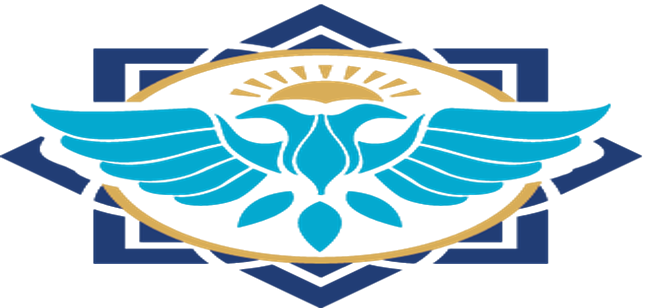 T.C. ALANYA ALAADDİNKEYKUBAT ÜNİVERSİTESİİÇ KONTROL STANDARTLARINA UYUM EYLEM PLANIOcak 2024GİRİŞBilindiği üzere; 5018 sayılı Kamu Mali Yönetimi ve Kontrol Kanunu ile kamuda mali yönetim ve kontrol sistemi bütünüyle değişmiş, bu sistemin uluslararası standartlara ve Avrupa Birliği Normlarına uygun hale getirilmesi amaçlanmış, kamu idarelerinde iç kontrol sistemlerinin kurulması ve bunun bir unsuru olarak da idarelerin yönetim sorumluluğu çerçevesinde iç kontrol faaliyet ve süreçlerinin tasarlanıp uygulanması öngörülmüştür.Kamu İç Kontrol Standartları; anılan Kanunun 55 inci maddesinin ikinci fıkrası ve İç ve Ön Mali Kontrol Usul ve Esasları Hakkında Yönetmeliğin 5 inci maddesi gereği Hazine ve Maliye Bakanlığı tarafından Treadway Komisyonu Sponsor Örgütler Komitesi (COSO) modeli, Uluslararası Sayıştaylar Birliği (INTOSAI) Kamu Sektörü İç Kontrol Standartları Rehberi ve Avrupa Birliği İç Kontrol Standartları çerçevesinde belirlenmiş ve “Kamu İç Kontrol Standartları Tebliği” hazırlanarak, 26.12.2007 tarihli ve 26738 sayılı Resmi Gazetede yayımlanmıştır. Söz konusu Tebliğde; Kamu idarelerinin, iç kontrol sistemlerinin Kamu İç Kontrol Standartlarına uyumunu sağlamak üzere yapılması gereken çalışmaların belirlenmesi, bu çalışmalar için eylem planı oluşturulması gerektiği belirtilmiştir.Bu çerçevede, kamu idareleri tarafından görev alanları çerçevesinde her türlü yöntem, süreç ve özellikli işlemlerle ilgili belirlenebilecek ayrıntılı standartlar, 5018 Sayılı Kanuna, ilgili diğer mevzuata ve kamu iç kontrol standartlarına uygun olmak ve idareye ilişkin özellikli süreçleri kapsamak zorundadır. İdarelerce gerek görülmesi halinde hazırlanabilecek İdare Ayrıntılı İç Kontrol Standartları, idarelerin yasal ve idari yapıları, personel ve mali durumları gibi her bir idarenin kendine özgü koşulları dikkate alınarak katılımcı yöntemlerle belirlenecek ve üst yönetici onayını izleyen on işgünü içinde Hazine ve Maliye Bakanlığına gönderilecektir.Aşağıda, iç kontrolün tanımı, özellikleri ve genel esasları, iç kontrol alanında Hazine ve Maliye Bakanlığı tarafından belirlenen standartlar ve iç kontrol sisteminin bileşenleri, iç kontrol sisteminde görevliler ve sorumluluklarına ilişkin genel değerlendirme yapılmakta, üniversitemizin iç kontrol sistemi bakımından mevcut durumu ve üniversitemizde kurulacak iç kontrol sistemi standartları ve eylem planı sunulmaktadır. İç Kontrolün Tanımı, Özellikleri ve Genel Esasları:5018 sayılı Kamu Mali Yönetim ve Kontrol Kanunun "İç Kontrol Sistemi" başlıklı beşinci kısmının 55-67 ncı maddelerin arasında başlıklar itibariyle iç kontrolün tanımı ve amacı, kontrolün yapısı ve isleyişi, ön mali kontrol, mali hizmetler birimi (Strateji Geliştirme Daire Başkanlığı), muhasebe hizmeti ve muhasebe yetkilisinin yetki ve sorumlulukları, muhasebe yetkilisinin nitelikleri ve atanması, iç denetim, iç denetçinin görevleri, iç denetçilerin nitelikleri ve atanması, İç Denetim Koordinasyon Kurulu ve İç Denetim Koordinasyon Kurulunun görevleri hususlarına yer verilmiştir.Kanunun 55 inci maddesinde iç kontrol; "İdarenin amaçlarına, belirlenmiş politikalara ve mevzuata uygun olarak faaliyetlerin etkili, ekonomik ve verimli bir şekilde yürütülmesini, varlık ve kaynakların korunmasını, muhasebe kayıtlarının doğru ve tam olarak tutulmasını, mali bilgi ve yönetim bilgisinin zamanında ve güvenilir olarak üretilmesini sağlamak üzere idare tarafından oluşturulan organizasyon, yöntem ve süreçle iç denetimi kapsayan mali ve diğer kontroller bütünü" olarak tanımlanmaktadır.Ayrıca, mali yönetim ve iç kontrol süreçlerine ilişkin standart ve yöntemlerin Hazine ve Maliye Bakanlığınca, iç denetime ilişkin standart ve yöntemlerin ise İç Denetim Koordinasyon Kurulu tarafından belirleneceği, geliştirileceği, uyumlaştırılacağı, Hazine ve Maliye Bakanlığı ile İç Denetim Koordinasyon Kurulunun sistemin kurulmasında kamu idarelerine rehberlik hizmeti vereceği düzenlenmiştir.Kanunun 56 ncı maddesinde iç kontrolün amaçları;Kamu gelir, gider, varlık ve yükümlülüklerinin etkili, ekonomik ve verimli bir şekilde yönetilmesi,Kamu idarelerinin kanunlara ve diğer düzenlemelere uygun olarak faaliyet göstermesi,Her türlü mali karar ve işlemlerde usulsüzlük ve yolsuzluğun önlenmesi,Karar oluşturmak ve izlemek için düzenli, zamanında ve güvenilir rapor ve bilgi edinilmesi,Varlıkların kötüye kullanılması ve israfını önlemek ve kayıplara karşı korunmasını sağlamak olarak belirlenmiştir.Kanunun 57 nci maddesinde ise; kamu idarelerinin mali yönetim ve kontrol sistemlerinin harcama birimleri, muhasebe ve mali hizmetler ile ön mali kontrol ve iç denetimden oluştuğubelirtilmiş, yeterli ve etkili bir kontrol sisteminin oluşturulabilmesi için;Mesleki değerlere ve dürüst yönetim anlayışına sahip olunması,Mali yetki ve sorumlulukların bilgili ve yeterli yöneticilerle personele verilmesi,Belirlenmiş standartlara uyulmasının sağlanması,Mevzuata aykırı faaliyetlerin önlenmesi,Kapsamlı bir yönetim anlayışı ile uygun bir çalışma ortamının ve saydamlığın sağlanması bakımından ilgili idarelerin üst yöneticileri ile diğer yöneticileri tarafından görev, yetki ve sorumluluklar göz önünde bulundurulmak suretiyle gerekli önlemlerin alınması gerektiği belirtilmiştir.31.12.2005 tarihli ve 26040 sayılı 3 üncü mükerrer Resmi Gazetede yayımlanan "İç Kontrol ve Ön Mali Kontrole İlişkin Usul ve Esasların 5 inci maddesinde, iç kontrol standartlarının, merkezi uyumlaştırma görevi çerçevesinde Hazine ve Maliye Bakanlığı tarafından hazırlanarak yayımlanacağı, kamu idarelerinin mali ve mali olmayan tüm işlemlerinde bu standartlara uymakla yükümlü bulunduğu, Kanuna ve iç kontrol standartlarına aykırı olmamak koşuluyla, idarelerce görev alanları çerçevesinde her türlü yöntem, süreç ve özellikli işlemlere ilişkin standartlar belirlenebileceği belirtilmiştir. Yine yönetmeliğin 7 nci maddesiyle de aşağıda belirtildiği üzere iç kontrolün unsurları ve genel koşulları yer almıştır.Kontrol ortamı: İdarenin yönetici ve çalışanlarının iç kontrole olumlu bir bakış sağlaması, etik değerlere ve dürüst bir yönetim anlayışına sahip olması esastır. Performans esaslı yönetim anlayışı çerçevesinde görev, yetki ve sorumlulukların bilgili ve yeterli kişilere verilmesi ve personelin performansının değerlendirilmesi sağlanır. İdarenin organizasyon yapısı ile personelin görev, yetki ve sorumlulukları açık bir şekilde belirlenecektir.Risk değerlendirmesi: Risk değerlendirmesi, mevcut koşullarda meydana gelen değişiklikler dikkate alınarak gerçekleştirilen ve süreklilik arz eden bir faaliyettir. İdare, stratejik planında ve performans programında belirlenen amaç ve hedeflerine ulaşmak için iç ve dış nedenlerden kaynaklanan riskleri değerlendirilecektir.Kontrol faaliyetleri: Önleyici, tespit edici ve düzeltici her türlü kontrol faaliyeti belirlenecek ve uygulanacaktır.Bilgi ve iletişim: İdarenin ihtiyaç duyacağı her türlü bilgi uygun bir şekilde kaydedilip tasniflenecek ve iç kontrol ile diğer sorumlulukların yerine getirebileceği bir süre ve şekilde ilgililere iletilecektir.İzleme: İç kontrol sistem ve faaliyetleri sürekli izlenecek, gözden geçirilecek vedeğerlendirilecektir.5018 sayılı Kanunun yukarıdaki hükümleri ve iç kontrole ilişkin uluslararası standartlardan temel bir çerçeve belge olan COSO raporu bağlamında İç Kontrol;Bir amaç değil, idareyi hedeflerine ulaştırmak amacıyla kullanılan bir yönetim aracıdır.Sadece form, belge ve el kitabı seklindeki çalışmalar değil, teşkilatı, personeli ve yönetim tarzını da içeren, süreklilik arz eden ve sistematik bir nitelik taşıyan uygulamalar bütünüdür.Süreçler içerisinde yerleşiktir ve süreçlerde rol alan görevlilerce uygulanır.Bir olay değil, sürekli ve sistematik bir nitelik taşır.Bir yönetim aracı olarak risk esaslıdır.Makul bir güvence sağlar.Bu durumda; Üniversitemizde kurulacak bir iç kontrol sisteminden beklenilen katma değerin oluşturulabilmesi için gerek uluslararası standart ve uygulamalar gerekse konuya ilişkin yasal ve idari düzenlemeler uyarınca iç kontrolün;Yalnızca mali kontrolü kapsamadığının, mali kontrol ile birlikte Üniversitemiz tarafından oluşturulan organizasyon, yöntem ve süreçler ile birlikte diğer kontrolleri de kapsadığının; Üniversitemizin mali olsun olmasın tüm faaliyet ve işlemlerini kapsadığının, bu noktada iç kontrolün belli mali işlemler üzerinde gerçekleştirilen ön mali kontrole indirgenmemesi gerektiğinin, ön mali kontrolü de içine alacak şekilde geniş kapsamlı faaliyet ve süreçlerin tamamını kapsadığının,Amaç değil, amaca giden yol olduğunun ve sadece kitapçıklarla formlardan değil, Üniversitemizin her seviyesinde görev yapan kişilerden oluştuğunun,Makul ancak, kesin olmayan güvence verdiğinin,Süreçlere ilave olarak yapılan işler seklinde algılanmamasının, aksine iç kontrolün süreçlerin bir parçası olarak ele alınması gerektiğinin,Etkili bir şekilde kurulmasının ancak Üniversitemiz çalışanlarının sorumluluklarını ve yetkilerini anladıkları ve etik davranmayı üstlendikleri zaman mümkün olabileceğinin,Sadece kontrol faaliyetlerini değil, karar alınmasından işin sonuçlandırılmasına kadar geçen süreçte izlenen tüm prosedürleri kapsadığının, Üniversitemiz Akademik ve İdari birimlerinde çalışan her personelin iç kontrol sisteminde rol alması gerektiğinin,Üst Yöneticinin sahipliğinde ve gözetiminde, Strateji Geliştirme Daire Başkanlığının teknik desteği ve koordinatörlüğünde, harcama birimlerinin uygulamasıyla ve İç Denetim Biriminin danışmanlık desteğiyle oluşturulacağının;kabulü ile Üniversitemiz tüm birimlerinde çalışanlar üzerinde bu hususlarda farkındalığın sağlanması ile kurulabileceği ve etkin bir şekilde işleyebileceği tabiidir.Kurulacak iç kontrol sisteminde süreçlere yerleşik kontroller sadece gerektiği kadar olmalıdır. Fazlası işlerin aksamasına neden olabileceği gibi yetersiz kontroller de usulsüzlüklerin ortaya çıkmasına neden olabilecektir. Bu haliyle kontroller, gerektiği yer ve zamanda gerektiği kadar yapılacak şekilde süreçlerle bütünleşmiş olmalıdır. Gerekli kontrol mekanizmalarının tesis edilemediği yapılar yolsuzluğa maruz kalmak, kurum hakkında olumsuz imaj veya açılan davalarla uğraşmak gibi olumsuz durumlarla karşı karşıya kalabilmektedir.Kamu İç Kontrol Standartları, idarelerin iç kontrol sistemlerinin oluşturulmasında, izlenmesinde ve değerlendirilmesinde dikkate almaları gereken temel yönetim kurallarını göstermekte ve tüm kamu idarelerinde tutarlı, kapsamlı ve standart bir kontrol sisteminin kurulmasını ve uygulanmasını amaçlamaktadır.Öte yandan, 26.5.2006 tarihli ve 26179 sayılı Resmi Gazete'de yayımlanan Kamu İdarelerinde Stratejik Planlamaya İlişkin Usul ve Esaslar Hakkında Yönetmelikle belirlenen geçim takvimi uyarınca, 2008 ve sonraki yıllarda stratejik plan ve performans programı hazırlayacak idareler, hazırlık çalışmalarında bunlara ilişkin standartları da dikkate alacaklardır. Stratejik plan ve performans programı hazırlamayacak kamu idareleri ise bu plan ve programların hazırlanması dışında kalan hususlara uyum sağlayacaklardır.İç Kontrol Alanında Standartlar ve İç Kontrol Sisteminin Bileşenleri Hazine ve Maliye Bakanlığınca hazırlanan Kamu İç Kontrol Standartları Tebliği 26 Aralık 2007 tarihli ve 26738 sayılı Resmi Gazetede yayımlanmıştır. Hazırlanan tebliğde (5) başlık altında toplam (l8) standart ve her bir standart için gerekli genel şartlar belirlenmiş bulunmaktadır.Bunlar sırasıyla;Kontrol Ortamı Standartları (4 adet Standart)Standart: 1. Etik Değerler ve DürüstlükStandart: 2. Misyon, organizasyon yapısı ve görevler Standart: 3. Personelin yeterliliği ve performansı Standart: 4. Yetki DevriRisk Değerlendirme Standartları (2 adet standart)Standart: 5. Planlama ve ProgramlamaStandart: 6. Risklerin belirlenmesi ve değerlendirilmesiKontrol Faaliyetleri Standartları (6 adet standart)Standart: 7. Kontrol stratejileri ve yöntemleriStandart: 8. Prosedürlerin belirlenmesi ve belgelendirilmesi Standart: 9. Görevler ayrılığıStandart: 10. Hiyerarşik kontroller Standart: 11. Faaliyetlerin sürekliliği Standart: 12. Bilgi sistemleri kontrolleriBilgi ve İletişim Standartları (4 adet standart)Standart: 13. Bilgi ve iletişim Standart: 14. RaporlamaStandart: 15. Kayıt ve dosyalama sistemiStandart: 16. Hata, usulsüzlük ve yolsuzlukların bildirilmesiİzleme Standartları (2 adet standart) Standart: 17. İç kontrolün değerlendirilmesi Standart: 18. İç denetimŞeklindedir.Bu standartlar şemada gösterilecek olursa;İç Kontrol Sisteminde Görevliler ve SorumluluklarıÜniversitemizde kurulması gereken iç kontrol sistemine ilişkin sorumluluk; Üst Yönetici, Harcama Yetkilileri, süreç sahipleri, Kontrol Standartlarının oluşturulması için oluşturulmuş komisyonlar, Kalite Koordinatörlüğü, Strateji Geliştirme Daire Başkanlığı ve kurulduğunda İç Denetim Birimindedir.5018 sayılı Kanunun 11 inci maddesi ile Üst Yöneticilere, idarelerinin mali yönetim ve iç kontrol sisteminin kurulması, işleyişinin gözetim ve izlenmesi, iç kontrol sisteminin bir gereği olarak yazılı prosedür ve talimatların oluşturulması gibi düzenlemelerin yapılması görevleri verilmiş ve Üst Yöneticiye bu hususlarda Bakana karşı hesap verme sorumluluğu yüklenmiştir. Üst yönetici bu sorumluluğun gereklerini, harcama yetkilileri, Strateji Geliştirme Daire Başkanlığı ve iç denetçiler aracılığıyla yerine getirecektir.İç kontrolün temel ilkelerinin sayıldığı İç Kontrol ve Ön Mali Kontrole İlişkin Usul ve Esasların;6 ncı maddesinde, iç kontrol faaliyetlerinin idarenin yönetim sorumluluğu çerçevesinde yürütüleceği, iç kontrole ilişkin sorumluluğun, işlem sürecinde yer alan bütün görevlileri kapsayacağı,8 inci maddesinde ise, Üst Yöneticilerin; iç kontrol sisteminin kurulması ve gözetilmesinden, harcama yetkililerinin; görev ve yetki alanları çerçevesinde, idari ve mali karar ve işlemlere ilişkin olarak iç kontrolün isleyişinden sorumlu olacağı, idarelerin mali hizmetler birimlerinin (Strateji Geliştirme Daire Başkanlığı); iç kontrol sisteminin kurulması, standartlarının uygulanması ve geliştirilmesi konularında çalışmalar yapacağı ve ön mali kontrol faaliyetini yürütecekleri, muhasebe yetkililerinin; muhasebe kayıtlarının usulüne ve standartlara uygun, saydam ve erişilebilir şekilde tutulmasından sorumlu olacakları, ayrıca üst yöneticilerin, harcama yetkililerinin ve diğer yöneticilerin, mesleki değerlere ve dürüst yönetim anlayışına sahip olmasından, mali yetki ve sorumlulukların bilgili ve yeterli personele verilmesinden, belirlenmiş standartlara uyulmasının sağlanmasından, mevzuata aykırı faaliyetlerin önlenmesinden, kapsamlı bir yönetim anlayışıyla uygun bir çalışma ortamının ve saydamlığın sağlanmasından görev ve yetkileri çerçevesinde sorumlu olacakları belirtilmiştir.Diğer taraftan; yukarıda yer alan hükümler dâhilinde Üst Yöneticinin 5018 sayılı Kanunla getirilen sorumluluğunu yerine getirebilmesi için kendisine makul bir güvence verecek etkin bir iç denetime ihtiyaç duyacağı, etkin bir iç denetimin ise Üniversitemizde İç Kontrol Sisteminin sağlıklı bir şekilde kurulmasıyla mümkün olabileceği açıktır. Bu nedenle 5018 Sayılı Kamu Mali Yönetimive Kontrol Kanununun 63 ve 64 üncü maddelerinde iç denetçilerin iç kontrol alanındaki görev ve sorumlulukları düzenlenmiştir.Açıklanan tüm hususlar sonucunda; 5018 sayılı Kamu Mali Yönetimi Kanunu uyarınca; Üniversitemizde kurulması gereken iç kontrol sistemine ilişkin sorumluluk bakımından aktörler;Üst Yönetici; iç kontrol sistemini kurma ve gözetim altında bulundurulmasından,Harcama Yetkilileri; görev ve yetki alanları çerçevesinde, idari-mali karar ve işlemlere ilişkin olarak iç kontrolün isleyişinden,Strateji Geliştirme Daire Başkanlığı; iç kontrol sisteminin kurulması ve standartların uygulanması çalışmalarında teknik destek ve koordinasyon ile ön mali kontrol hizmetlerinden,İç Denetim Birimi; kurulmuş iç kontrol sisteminin değerlendirilmesi ve denetiminden,Personel; iç kontrolün yaşama geçirilmesinden sorumludurlar. Personel, işlemleri yürüten, gözden geçiren ve yanlış uygulamaları düzelten ön cephedeki kişiler olup görevlendirmelerin gerçekleşmesinde kontroller aracılığıyla sorunları tespit etmektedir. Faaliyet sorunları, sosyal davranış kurallarına aykırılıklar ve politika ihlalleri ile ilgili raporlamadan da sorumlu oldukları görülmektedir.Ayrıca Hazine ve Maliye Bakanlığı tarafından yayımlanan "İç Kontrol ve Ön Mali Kontrole İlişkin Usul ve Esaslar" uyarınca Üst Yönetici ve Harcama Yetkilileri tarafından iş ve işlemlerin, amaçlara, iyi mali yönetim ilkelerine, kontrol düzenlemelerine ve mevzuata uygun bir şekilde gerçekleştirildiğini içeren iç kontrol güvence beyanı her yıl düzenlenecek ve idareye ait faaliyet raporuna eklenecektir. Üst Yönetici tarafından verilecek güvence beyanında Üniversitemize tahsis edilmiş kaynakların planlanmış amaçlara ve iyi mali yönetim ilkelerine uygun olarak kullanıldığı, Üniversitemizde uygulanan iç kontrol sisteminin işlemlerin yasallık ve düzenliliği konusunda yeterli güvenceyi sağladığı ve üretilen bilgilerin doğruluğu hususları yer alacaktır. Üst Yöneticinin tüm bu görevlerinden dolayı 5018 sayılı Kanun kapsamında hesap verme sorumluluğu ve yönetim sorumluluğu bulunmaktadır.Hazine ve Maliye Bakanlığınca Belirlenen Standartlar Çerçevesinde Üniversitemizde İç Kontrol Sisteminin Oluşturulması İçin Yapılacak Çalışmalar:KONTROL ORTAMIRİSK DEĞERLENDİRMEKONTROL FAALİYETLERİBİLGİ VE İLETİŞİMİZLEMESONUÇSöz konusu yasal düzenlemeler gereğince, "Kamu İç Kontrol Standartları’na uyum çalışmaları; Üniversitemiz İç Kontrol İzleme ve Yönlendirme Kurulu'nun sorumluluğunda, Üniversitemiz Akademik ve İdari Birimlerinden katkı sağlayan katılımcıların desteği ile oluşturulan alt çalışma grupları tarafından yürütülecektir. Üniversitemiz Strateji Geliştirme Daire Başkanlığı çalışma ekibi de çalışmaların koordinasyonunda destek hizmetlerini yürütecektir.18 standardın Üniversitemizde oluşturulması için görev alacak alt çalışma grupları üyelerinden oluşan komisyon, eylem planının onaylanmasını müteakip (l8) standarttan birbiri ile ilgili olanları gruplandırarak eylem planını modüllere ayıracak; her bir modüle ilişkin olarak görevlendirilen alt çalışma gurubu, konusuna göre uzman personelle desteklenecek, kendisine verilen standartların oluşturulması için kendi çalışma takvimlerini oluşturacak, düşünce ve paylaşım toplantıları yapacak ve Üniversitemiz personelinin katılımını sağlayacak yöntemler izleyerek standartların kurulması için çalışmalara başlayacaklardır.Strateji Geliştirme Daire Başkanlığının teknik desteği ve İç Kontrol İzleme ve Yönlendirme Kurulunun koordinatörlüğünde çalışmalarını yürüten alt çalışma gruplarının belli aralıklarla toplanarak değerlendirme yapmaları sağlanacaktır.Üniversitemizde iç kontrol standartlarının oluşturulması aşamasında etkin bir iç kontrol sisteminin kurulabilmesi için öncelikle kontrol ortamına ilişkin standartlar belirlenecek, tüm standartlara ilişkin alt komisyonlardan gelen çalışma sonuçları Üniversitemiz akademik ve idari birimlerinde uygulamaya konulacak ve uygulama birliği sağlanarak oluşturulan çalışmaların etkililiği ölçülecektir.Bu vesileyle Üniversitemiz İç Kontrol sisteminin oluşturulmasına katkı sağlayan, emek ve çalışmaları ile destek olacak olan personelimize şimdiden başarılar diliyor ve kıymetli katkılarından dolayı teşekkür ediyorum.Prof. Dr. Kenan Ahmet TÜRKDOĞANRektör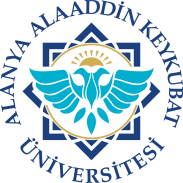 İÇ KONTROL STANDARTLARINA UYUM EYLEM PLANIDoküman NoPL.002İÇ KONTROL STANDARTLARINA UYUM EYLEM PLANIİlk Yayın Tarihi23.10.2023İÇ KONTROL STANDARTLARINA UYUM EYLEM PLANIRevizyon Tarihi27.12.2023İÇ KONTROL STANDARTLARINA UYUM EYLEM PLANIRevizyon No1İÇ KONTROL STANDARTLARINA UYUM EYLEM PLANISayfa10/43İÇ KONTROL STANDARTLARINA UYUM EYLEM PLANIDoküman NoPL.002İÇ KONTROL STANDARTLARINA UYUM EYLEM PLANIİlk Yayın Tarihi23.10.2023İÇ KONTROL STANDARTLARINA UYUM EYLEM PLANIRevizyon Tarihi27.12.2023İÇ KONTROL STANDARTLARINA UYUM EYLEM PLANIRevizyon No1İÇ KONTROL STANDARTLARINA UYUM EYLEM PLANISayfa11/43Standart Kod NoKamu İç Kontrol Standardı ve Genel ŞartıMevcut Durum AnaliziEylem Kod NoÖngörülen Eylem veya EylemlerSorumlu Birim veyaÇalışma Grubu Üyeleriİşbirliği Yapılacak BirimÇıktı/ SonuçTamamlanma TarihiAçıklamaKOS1Etik Değerler ve Dürüstlük: Personel davranışlarını belirleyen kuralların personel tarafından bilinmesi sağlanmalıdır.Etik Değerler ve Dürüstlük: Personel davranışlarını belirleyen kuralların personel tarafından bilinmesi sağlanmalıdır.Etik Değerler ve Dürüstlük: Personel davranışlarını belirleyen kuralların personel tarafından bilinmesi sağlanmalıdır.Etik Değerler ve Dürüstlük: Personel davranışlarını belirleyen kuralların personel tarafından bilinmesi sağlanmalıdır.Etik Değerler ve Dürüstlük: Personel davranışlarını belirleyen kuralların personel tarafından bilinmesi sağlanmalıdır.Etik Değerler ve Dürüstlük: Personel davranışlarını belirleyen kuralların personel tarafından bilinmesi sağlanmalıdır.Etik Değerler ve Dürüstlük: Personel davranışlarını belirleyen kuralların personel tarafından bilinmesi sağlanmalıdır.Etik Değerler ve Dürüstlük: Personel davranışlarını belirleyen kuralların personel tarafından bilinmesi sağlanmalıdır.Etik Değerler ve Dürüstlük: Personel davranışlarını belirleyen kuralların personel tarafından bilinmesi sağlanmalıdır.KOS 1.1İç kontrol sistemi ve işleyişi yönetici ve personel tarafından sahiplenilmeli ve desteklenmelidir.İç Kontrol Sisteminin sahiplenilmesi ve desteklenmesi amacıyla, sistem hakkında üst yönetim ve harcama yetkililerine bilgi verildi. Üst Yöneticinin onayı birlikte tüm birim yöneticilerin de katılımıyla birlikte gerekli kurul ve gruplar kuruldu ve toplantılar gerçekleştirildi.Söz konusu eğitim ve bilgilendirme faaliyetlerine devam edilecektir.KOS 1.1.1.Mevcut durum makul güvenceyisağladığından herhangi bir	eylemöngörülmemiştir.KOS 1.1İç kontrol sistemi ve işleyişi yönetici ve personel tarafından sahiplenilmeli ve desteklenmelidir.İç Kontrol Sisteminin sahiplenilmesi ve desteklenmesi amacıyla, sistem hakkında üst yönetim ve harcama yetkililerine bilgi verildi. Üst Yöneticinin onayı birlikte tüm birim yöneticilerin de katılımıyla birlikte gerekli kurul ve gruplar kuruldu ve toplantılar gerçekleştirildi.Söz konusu eğitim ve bilgilendirme faaliyetlerine devam edilecektir.KOS 1.1.2İç kontrol ve risk üzerine eğitimler verilmesi.Strateji Geliştirme Daire BaşkanlığıTüm İdari ve Akademik BirimlerEğitim dokümanları (CD-slaytlar)Her YılBu şart için mevcut durumda	belirtilenmevzuat	vedüzenlemeler bulunmakla			birlikte uygulama	konusunda makul		güvence sağlanabilmesi amacıyla eylem öngörülmüştür.KOS 1.1İç kontrol sistemi ve işleyişi yönetici ve personel tarafından sahiplenilmeli ve desteklenmelidir.İç Kontrol Sisteminin sahiplenilmesi ve desteklenmesi amacıyla, sistem hakkında üst yönetim ve harcama yetkililerine bilgi verildi. Üst Yöneticinin onayı birlikte tüm birim yöneticilerin de katılımıyla birlikte gerekli kurul ve gruplar kuruldu ve toplantılar gerçekleştirildi.Söz konusu eğitim ve bilgilendirme faaliyetlerine devam edilecektir.KOS 1.1.3İç kontrol sekmesinin güncellenmesi.Strateji Geliştirme Daire BaşkanlığıTüm İdari ve Akademik BirimlerWeb sayfasının güncellenmesiHer YılBu şart için mevcut durumda	belirtilenmevzuat	vedüzenlemeler bulunmakla			birlikte uygulama	konusunda makul		güvencesağlanabilmesi amacıyla eylem öngörülmüştür.HazırlayanSistem OnayıYürürlük OnayıBölüm Kalite SorumlusuKalite KoordinatörüÜst YöneticiİÇ KONTROL STANDARTLARINA UYUM EYLEM PLANIİÇ KONTROL STANDARTLARINA UYUM EYLEM PLANIİÇ KONTROL STANDARTLARINA UYUM EYLEM PLANIİÇ KONTROL STANDARTLARINA UYUM EYLEM PLANIDoküman NoDoküman NoPL.002PL.002İÇ KONTROL STANDARTLARINA UYUM EYLEM PLANIİÇ KONTROL STANDARTLARINA UYUM EYLEM PLANIİÇ KONTROL STANDARTLARINA UYUM EYLEM PLANIİÇ KONTROL STANDARTLARINA UYUM EYLEM PLANIİlk Yayın Tarihiİlk Yayın Tarihi23.10.202323.10.2023İÇ KONTROL STANDARTLARINA UYUM EYLEM PLANIİÇ KONTROL STANDARTLARINA UYUM EYLEM PLANIİÇ KONTROL STANDARTLARINA UYUM EYLEM PLANIİÇ KONTROL STANDARTLARINA UYUM EYLEM PLANIRevizyon TarihiRevizyon Tarihi27.12.202327.12.2023İÇ KONTROL STANDARTLARINA UYUM EYLEM PLANIİÇ KONTROL STANDARTLARINA UYUM EYLEM PLANIİÇ KONTROL STANDARTLARINA UYUM EYLEM PLANIİÇ KONTROL STANDARTLARINA UYUM EYLEM PLANIRevizyon NoRevizyon No11İÇ KONTROL STANDARTLARINA UYUM EYLEM PLANIİÇ KONTROL STANDARTLARINA UYUM EYLEM PLANIİÇ KONTROL STANDARTLARINA UYUM EYLEM PLANIİÇ KONTROL STANDARTLARINA UYUM EYLEM PLANISayfaSayfa12/4312/43KOS 1.2İdarenin yöneticileri iç kontrol	sisteminin uygulanmasında personele örnek olmalıdır.İdarenin yöneticileri iç kontrol	sisteminin uygulanmasında personele örnek olmalıdır.Yöneticiler, iç kontrol sisteminin uygulanmasında personele örnek olma konusunda kararlı bir tutum içerisindedirler.Yöneticiler, iç kontrol sisteminin uygulanmasında personele örnek olma konusunda kararlı bir tutum içerisindedirler.Mevcut durum makul güvenceyi sağladığından herhangi bir eylem öngörülmemiştir.KOS 1.3Etik kurallar bilinmeli ve tüm faaliyetlerde bu kurallara uyulmalıdır.Etik kurallar bilinmeli ve tüm faaliyetlerde bu kurallara uyulmalıdır.Üniversitemizde bu genel şartın sağlanmasına ilişkin olarak Üniversitemiz Etik Kurulu oluşturulmuş ve çalışmalarına başlamıştır. Etik Kurulca Etik İlkeleri Yönergesi hazırlanarak uygulamaya konulmuştur.Üniversitemiz bünyesinde etik kuralların bilinmesi ve tüm faaliyetlerde bu kurallara uyulmasının sağlanmasına ilişkin çalışmalar devam etmektedir.Üniversitemizde bu genel şartın sağlanmasına ilişkin olarak Üniversitemiz Etik Kurulu oluşturulmuş ve çalışmalarına başlamıştır. Etik Kurulca Etik İlkeleri Yönergesi hazırlanarak uygulamaya konulmuştur.Üniversitemiz bünyesinde etik kuralların bilinmesi ve tüm faaliyetlerde bu kurallara uyulmasının sağlanmasına ilişkin çalışmalar devam etmektedir.KOS 1.3.1Etik Davranış İlkeleri hususunda, mevcut personel ve göreve her yeni başlayan personel için Kamu Görevlileri Etik	Sözleşmesi imzalanmasıEtik KuruluEtik KuruluTüm İdari ve Akademik BirimlerKamu GörevlileriEtik SözleşmesiHer YılHer YılBu şart için mevcut durumda	belirtilenmevzuat	vedüzenlemeler bulunmakla			birlikte uygulama	konusunda makul		güvence sağlanabilmesi amacıyla eylem öngörülmüştür.KOS 1.3Etik kurallar bilinmeli ve tüm faaliyetlerde bu kurallara uyulmalıdır.Etik kurallar bilinmeli ve tüm faaliyetlerde bu kurallara uyulmalıdır.Üniversitemizde bu genel şartın sağlanmasına ilişkin olarak Üniversitemiz Etik Kurulu oluşturulmuş ve çalışmalarına başlamıştır. Etik Kurulca Etik İlkeleri Yönergesi hazırlanarak uygulamaya konulmuştur.Üniversitemiz bünyesinde etik kuralların bilinmesi ve tüm faaliyetlerde bu kurallara uyulmasının sağlanmasına ilişkin çalışmalar devam etmektedir.Üniversitemizde bu genel şartın sağlanmasına ilişkin olarak Üniversitemiz Etik Kurulu oluşturulmuş ve çalışmalarına başlamıştır. Etik Kurulca Etik İlkeleri Yönergesi hazırlanarak uygulamaya konulmuştur.Üniversitemiz bünyesinde etik kuralların bilinmesi ve tüm faaliyetlerde bu kurallara uyulmasının sağlanmasına ilişkin çalışmalar devam etmektedir.KOS 1.3.2Etik Davranış İlkeleri hususunda personele bilgi veya eğitim verilmesi.Etik KuruluEtik KuruluPersonel DaireBaşkanlığıBilgilendirme Maili veya eğitimHer YılHer YılBu şart için mevcut durumda	belirtilenmevzuat	vedüzenlemeler bulunmakla			birlikte uygulama	konusunda makul		güvence sağlanabilmesi amacıyla eylem öngörülmüştür.HazırlayanSistem OnayıYürürlük OnayıBölüm Kalite SorumlusuKalite KoordinatörüÜst YöneticiKOS 1.4Faaliyetlerde dürüstlük, saydamlık ve hesap verebilirlik sağlanmalıdır.Üniversitemiz Stratejik Planı, İdare Faaliyet Raporu, Performans Programı, Mali Durum ve Beklentiler	Raporu, Yatırım İzleme ve Değerlendirme Raporu, Kurum içi Değerlendirme Raporu ve diğer genelge ve yönetmelikler sürekli olarak Üniversitemiz  ve		Strateji Geliştirme Daire Başkanlığı web sayfasında yayınlanmaktadır.Mevcut durum makul güvenceyisağladığından herhangi bir	eylemöngörülmemiştir.KOS 1.5İdare personeline ve hizmet verilenlere adil ve eşit davranmalıdır.Üniversitemiz personeli mevcut yasal düzenlemelere göre hizmetlerini sürdürmekte olup, adil ve eşit davranım konusunda gerekli çaba	gösterilmektedir. Bu kapsamda, personele ve hizmet verilenlere yönelik memnuniyet anketleri düzenlenmekte ve sonuçları değerlendirilmektedir.KOS 1.5.1Personele ve hizmet verilenlere	yönelikmemnuniyet anketleri düzenlenmesi ve sonuçları değerlendirilmesi, ankete istinaden değerlendirme raporu hazırlanması.Personel Daire BaşkanlığıTüm BirimlerAnketDeğerlendirme RaporuHer YılBu şart için mevcut durumda	belirtilenmevzuat	vedüzenlemeler bulunmakla			birlikte uygulama	konusunda makul		güvence sağlanabilmesi amacıyla eylem öngörülmüştür.KOS 1.6İdarenin	faaliyetlerine ilişkin tüm bilgi ve belgeler doğru, tam ve güvenilir olmalıdır.5018 sayılı Kamu Mali Yönetimi ve Kontrol Kanunu, 6085 sayılı Sayıştay Kanunu, 5070 sayılı Elektronik İmza Kanunu, Yükseköğretim Üst Kuruluşları ve Yükseköğretim Kurumları Saklama Süreli Standart Dosya Planı gibi mevzuat ile Üniversitemiz tarafından kullanılan EBYS, BKMYBS, E-bütçe, Taşınmaz, Hesap kontrol, Hitap, Üniversite öğrenci işleri vb. otomasyon sistemleri aracılığıyla bu genel şartta	makul	güvence sağlanmaktadır.Mevcut durum makul güvenceyi sağladığından herhangi bir eylem öngörülmemiştir.KOS2Misyon, organizasyon yapısı ve görevler: İdarelerin misyonu ile birimlerin ve personelin görev tanımları yazılı olarak belirlenmeli, personele duyurulmalı ve idarede uygun bir organizasyon yapısı oluşturulmalıdır.Misyon, organizasyon yapısı ve görevler: İdarelerin misyonu ile birimlerin ve personelin görev tanımları yazılı olarak belirlenmeli, personele duyurulmalı ve idarede uygun bir organizasyon yapısı oluşturulmalıdır.Misyon, organizasyon yapısı ve görevler: İdarelerin misyonu ile birimlerin ve personelin görev tanımları yazılı olarak belirlenmeli, personele duyurulmalı ve idarede uygun bir organizasyon yapısı oluşturulmalıdır.Misyon, organizasyon yapısı ve görevler: İdarelerin misyonu ile birimlerin ve personelin görev tanımları yazılı olarak belirlenmeli, personele duyurulmalı ve idarede uygun bir organizasyon yapısı oluşturulmalıdır.Misyon, organizasyon yapısı ve görevler: İdarelerin misyonu ile birimlerin ve personelin görev tanımları yazılı olarak belirlenmeli, personele duyurulmalı ve idarede uygun bir organizasyon yapısı oluşturulmalıdır.Misyon, organizasyon yapısı ve görevler: İdarelerin misyonu ile birimlerin ve personelin görev tanımları yazılı olarak belirlenmeli, personele duyurulmalı ve idarede uygun bir organizasyon yapısı oluşturulmalıdır.Misyon, organizasyon yapısı ve görevler: İdarelerin misyonu ile birimlerin ve personelin görev tanımları yazılı olarak belirlenmeli, personele duyurulmalı ve idarede uygun bir organizasyon yapısı oluşturulmalıdır.Misyon, organizasyon yapısı ve görevler: İdarelerin misyonu ile birimlerin ve personelin görev tanımları yazılı olarak belirlenmeli, personele duyurulmalı ve idarede uygun bir organizasyon yapısı oluşturulmalıdır.Misyon, organizasyon yapısı ve görevler: İdarelerin misyonu ile birimlerin ve personelin görev tanımları yazılı olarak belirlenmeli, personele duyurulmalı ve idarede uygun bir organizasyon yapısı oluşturulmalıdır.KOS 2.1İdarenin misyonu yazılı olarak	belirlenmeli, duyurulmalı ve personel tarafından benimsenmesi sağlanmalıdır.Üniversitemiz misyonu stratejik planlama sürecinde yazılı olarak belirlenmiş ve personele duyurulmuş olup internet sayfasında yayınlanmaktadır.Mevcut durum makul güvenceyi sağladığından herhangi bir eylem öngörülmemiştir.KOS 2.2Misyonungerçekleştirilmesinisağlamak üzere idare birimleri ve alt birimlerince yürütülecek görevler yazılı olarak tanımlanmalı ve duyurulmalıdır.Tüm birimlerin çalışma usul ve esasları hazırlanmış, iş akış semaları web sayfalarında yayınlanmış ve ilgili personele duyurulmuştur. Ayrıca birimler misyona uygun şekilde verilen görevleri yerine getirmektedirler.KOS 2.2.1Tüm birimlerden her yıl güncelleme talep edilmesi.StratejiGeliştirme Daire BaşkanlığıTüm BirimlerEBYSGüncelleme YazısıHer YılBu şart için mevcut durumda	belirtilenmevzuat	vedüzenlemeler bulunmakla			birlikte uygulama	konusunda makul		güvence sağlanabilmesi amacıyla eylem öngörülmüştür.KOS 2.3İdare	birimlerinde, personelin görevlerini ve bu görevlere ilişkin yetki ve sorumlulukları kapsayan görev dağılım çizelgesi oluşturulmalı ve personele bildirilmelidir.Üniversitemiz birimleri ve alt birimlerce yürütülecek görevler yazılı olarak tanımlanmış ve tüm personele duyurulmuştur. Bu bilgiler sürekli bir şekilde kontrol edilmekte, değişiklik olması halinde güncellemeler yapılmakta ve son durum personele tekrar duyurulmaktadır.KOS 2.3.1Tüm birimlerden her yıl güncelleme talep edilmesi.StratejiGeliştirme Daire BaşkanlığıTüm BirimlerEBYSGüncelleme YazısıHer YılBu şart için mevcut durumda	belirtilenmevzuat	vedüzenlemeler bulunmakla			birlikte uygulama	konusunda makul		güvence sağlanabilmesi amacıyla eylem öngörülmüştür.KOS 2.4İdarenin ve birimlerinin teşkilat şeması olmalı ve buna bağlı olarak fonksiyonel görev dağılımı belirlenmelidir.Üniversitemiz ve birimlerinin teşkilat şeması mevcut olup buna bağlı olarak da fonksiyonel görev dağılımı belirlenmiştir. Teşkilat yapısında ve görev dağılımlarında değişiklik olması durumunda gerekli	güncellemeler yapılmaktadır. Bununla birlikte tüm bu çalışmalar web sayfalarında yayınlanmaktadır.KOS 2.4.1Tüm birimlerden her yıl güncelleme talep edilmesi.StratejiGeliştirme Daire BaşkanlığıTüm BirimlerEBYSGüncelleme YazısıHer YılBu şart için mevcut durumda	belirtilenmevzuat	vedüzenlemeler bulunmakla			birlikte uygulama	konusunda makul		güvence sağlanabilmesi amacıyla eylem öngörülmüştür.KOS 2.5İdarenin ve birimlerinin organizasyon yapısı, temel yetki ve sorumluluk dağılımı, hesap verebilirlik ve uygun raporlama ilişkisini gösterecek şekilde olmalıdır.Üniversitemiz	birimlerindeKOS 2.5.1KOS 2.5İdarenin ve birimlerinin organizasyon yapısı, temel yetki ve sorumluluk dağılımı, hesap verebilirlik ve uygun raporlama ilişkisini gösterecek şekilde olmalıdır.hiyerarşik kademeler arasında yürütülen iş ve işlemlerle ilgili olarak; birimlerin organizasyon yapısı, temel yetki ve sorumluluk dağılımı, hesap verebilirlik ve uygun raporlama   ilişkisi   şeklindeyürütülmektedir. Bu kapsamda, birimlerce ihtiyaç duyulacak herKOS 2.5.1KOS 2.5İdarenin ve birimlerinin organizasyon yapısı, temel yetki ve sorumluluk dağılımı, hesap verebilirlik ve uygun raporlama ilişkisini gösterecek şekilde olmalıdır.türlü bilgi ve belge uygun şekildeKOS 2.5.1KOS 2.5İdarenin ve birimlerinin organizasyon yapısı, temel yetki ve sorumluluk dağılımı, hesap verebilirlik ve uygun raporlama ilişkisini gösterecek şekilde olmalıdır.tasnif edilerek, erişebilir, güncel veKOS 2.5.1KOS 2.5İdarenin ve birimlerinin organizasyon yapısı, temel yetki ve sorumluluk dağılımı, hesap verebilirlik ve uygun raporlama ilişkisini gösterecek şekilde olmalıdır.raporlamaya	hazır	haldeKOS 2.5.1KOS 2.5İdarenin ve birimlerinin organizasyon yapısı, temel yetki ve sorumluluk dağılımı, hesap verebilirlik ve uygun raporlama ilişkisini gösterecek şekilde olmalıdır.bulundurulmaktadır.KOS 2.5.1KOS 2.6İdarenin	yöneticileri,ALKÜ Hassas Görevler Kılavuzu yayınlanmış ve bu kılavuz doğrultusunda birimler tarafından hassas görevler envanteri hazırlanmış, hassas görevler belirlenmiş ve web sayfalarında yayınlanmıştır.KOS 2.6.1KOS 2.6faaliyetlerin yürütülmesindeALKÜ Hassas Görevler Kılavuzu yayınlanmış ve bu kılavuz doğrultusunda birimler tarafından hassas görevler envanteri hazırlanmış, hassas görevler belirlenmiş ve web sayfalarında yayınlanmıştır.KOS 2.6.1KOS 2.6hassas görevlere ilişkin prosedürleri belirlemeli ve personele duyurmalıdır.ALKÜ Hassas Görevler Kılavuzu yayınlanmış ve bu kılavuz doğrultusunda birimler tarafından hassas görevler envanteri hazırlanmış, hassas görevler belirlenmiş ve web sayfalarında yayınlanmıştır.KOS 2.6.1KOS 2.7Her düzeydeki yöneticiler verilen görevlerin sonucunu izlemeye	yönelik mekanizmalaroluşturmalıdır.Üniversitemizde, her düzeydeki yöneticilerin verilen görevlerin takip edilebilmesi, izlenebilmesi, kontrol	edilebilmesi, denetlenebilmesi, karar alma süreçlerine katkı sağlanması ve etkin bir raporlama yapılabilmesi için EBYS elektronik bilgi yönetim sistemi kullanılmaktadır.Mevcut durum makul güvenceyi sağladığından herhangi bir eylem öngörülmemiştir.KOS3Personelin yeterliliği ve performansı: İdareler, personelin yeterliliği ve görevleri arasındaki uyumu sağlamalı, performansın değerlendirilmesi ve geliştirilmesine yönelik önlemler almalıdır.Personelin yeterliliği ve performansı: İdareler, personelin yeterliliği ve görevleri arasındaki uyumu sağlamalı, performansın değerlendirilmesi ve geliştirilmesine yönelik önlemler almalıdır.Personelin yeterliliği ve performansı: İdareler, personelin yeterliliği ve görevleri arasındaki uyumu sağlamalı, performansın değerlendirilmesi ve geliştirilmesine yönelik önlemler almalıdır.Personelin yeterliliği ve performansı: İdareler, personelin yeterliliği ve görevleri arasındaki uyumu sağlamalı, performansın değerlendirilmesi ve geliştirilmesine yönelik önlemler almalıdır.Personelin yeterliliği ve performansı: İdareler, personelin yeterliliği ve görevleri arasındaki uyumu sağlamalı, performansın değerlendirilmesi ve geliştirilmesine yönelik önlemler almalıdır.Personelin yeterliliği ve performansı: İdareler, personelin yeterliliği ve görevleri arasındaki uyumu sağlamalı, performansın değerlendirilmesi ve geliştirilmesine yönelik önlemler almalıdır.Personelin yeterliliği ve performansı: İdareler, personelin yeterliliği ve görevleri arasındaki uyumu sağlamalı, performansın değerlendirilmesi ve geliştirilmesine yönelik önlemler almalıdır.Personelin yeterliliği ve performansı: İdareler, personelin yeterliliği ve görevleri arasındaki uyumu sağlamalı, performansın değerlendirilmesi ve geliştirilmesine yönelik önlemler almalıdır.Personelin yeterliliği ve performansı: İdareler, personelin yeterliliği ve görevleri arasındaki uyumu sağlamalı, performansın değerlendirilmesi ve geliştirilmesine yönelik önlemler almalıdır.İÇ KONTROL STANDARTLARINA UYUM EYLEM PLANIİÇ KONTROL STANDARTLARINA UYUM EYLEM PLANIİÇ KONTROL STANDARTLARINA UYUM EYLEM PLANIİÇ KONTROL STANDARTLARINA UYUM EYLEM PLANIDoküman NoDoküman NoDoküman NoPL.002PL.002İÇ KONTROL STANDARTLARINA UYUM EYLEM PLANIİÇ KONTROL STANDARTLARINA UYUM EYLEM PLANIİÇ KONTROL STANDARTLARINA UYUM EYLEM PLANIİÇ KONTROL STANDARTLARINA UYUM EYLEM PLANIİlk Yayın Tarihiİlk Yayın Tarihiİlk Yayın Tarihi23.10.202323.10.2023İÇ KONTROL STANDARTLARINA UYUM EYLEM PLANIİÇ KONTROL STANDARTLARINA UYUM EYLEM PLANIİÇ KONTROL STANDARTLARINA UYUM EYLEM PLANIİÇ KONTROL STANDARTLARINA UYUM EYLEM PLANIRevizyon TarihiRevizyon TarihiRevizyon Tarihi27.12.202327.12.2023İÇ KONTROL STANDARTLARINA UYUM EYLEM PLANIİÇ KONTROL STANDARTLARINA UYUM EYLEM PLANIİÇ KONTROL STANDARTLARINA UYUM EYLEM PLANIİÇ KONTROL STANDARTLARINA UYUM EYLEM PLANIRevizyon NoRevizyon NoRevizyon No11İÇ KONTROL STANDARTLARINA UYUM EYLEM PLANIİÇ KONTROL STANDARTLARINA UYUM EYLEM PLANIİÇ KONTROL STANDARTLARINA UYUM EYLEM PLANIİÇ KONTROL STANDARTLARINA UYUM EYLEM PLANISayfaSayfaSayfa16/4316/43KOS 3.1İnsan kaynakları yönetimi, idarenin amaç ve hedefleriningerçekleşmesini sağlamaya yönelik olmalıdır.Üniversitemiz kadro yapılanması yasal mevzuatlar çevresinde yapılmaktadır.Üniversitemiz kadro yapılanması yasal mevzuatlar çevresinde yapılmaktadır.Mevcut durum makul güvenceyi sağladığından herhangi bir eylem öngörülmemiştir.KOS 3.2İdarenin yönetici ve personeli görevlerini etkin ve etkili	bir	şekilde yürütebilecek bilgi, deneyim ve yeteneğe sahip olmalıdır.Genel olarak yönetici ve personel gerekli bilgi birikimi ve deneyime sahip olup yeniliklere uyum sağlamak için gerektiğinde eğitimler verilmektedir.KOS 3.2.1Personel Daire Başkanlığı tarafından	yapılacakçalışmalar			neticesinde yönetici	ve		 personelin eğitim ihtiyaçları tespit edilerek		buna				göre uygulanabilir								bir eğitim(Microsoft				Office Programları,				EBYS,..) planlaması yapılması, Yönetici	 ve		personelin görevleriyle ilgili bilgi, deneyim ve yeteneğe sahip olabilmeleri için gerekli eğitimlerin						düzenliaralıklarla verilmesi.Rektörlük, Personel Daire Başkanlığı,Bilgi İşlem DaireBaşkanlığıTüm İdari ve Akademik BirimlerEğitim SeminerleriHer YılBu şart için mevcut durumda	belirtilenmevzuat	vedüzenlemeler bulunmakla			birlikte uygulama	konusunda makul		güvence sağlanabilmesi amacıyla eylem öngörülmüştür.KOS 3.3Mesleki yeterliliğe önem verilmeli ve her görev için en uygun personel seçilmelidir.Üniversitemiz akademik ve idari birimlerine yasal mevzuat çerçevesinde, her görev için en uygun personel ataması yapılmaktadır. Birimler tarafından görev tanımlamaları yapılmış, söz konusu görev tanımlarında görevler itibariyle asgari yeterlilik kriterleri ile görevin nitelikleri belirlenmiş olup kurum içi görevlendirmelerde her görev ile ilgili yasal olarak standart kriterler belirlenmektedir.Mevcut durum makul güvenceyi sağladığından herhangi bir eylem öngörülmemiştir.KOS 3.4Personelin işe alınması ile görevinde		ilerleme	ve yükselmesinde	liyakat ilkesine	uyulmalı		 ve bireysel performansı göz önünde bulundurulmalıdır.İlk defa göreve atamalar akademik personel için YÖK kriterleri ve 2547 sayılı kanun, idari personel için merkezi sınav (KPSS) sonucuna göre yapılmaktadır. Naklen atanmalarda mesleki yeterlilik ve göreve uygunluk göz önünde bulundurulmaktadır.Personelin işe alınması ile görevinde	ilerleme	ve yükselmesinde liyakat ilkesi ve bireysel performansı göz önünde bulundurma hususları mer'i mevzuata göre yapılmaktadır.Mevcut durum makul güvenceyi sağladığından herhangi bir eylem öngörülmemiştir.KOS 3.5Her görev için gerekli eğitim	ihtiyacıbelirlenmeli, bu ihtiyacı giderecek	eğitim faaliyetleri her yıl planlanarak yürütülmeli ve gerektiğindegüncellenmelidir.Personelin talepleri, anket sonuçları ve belirlenen riskler çerçevesinde eğitim	faaliyetleridüzenlenmektedir.Mevcut durum makul güvenceyisağladığından herhangi bir	eylemöngörülmemiştir.İÇ KONTROL STANDARTLARINA UYUM EYLEM PLANIİÇ KONTROL STANDARTLARINA UYUM EYLEM PLANIİÇ KONTROL STANDARTLARINA UYUM EYLEM PLANIİÇ KONTROL STANDARTLARINA UYUM EYLEM PLANIDoküman NoDoküman NoDoküman NoPL.002PL.002İÇ KONTROL STANDARTLARINA UYUM EYLEM PLANIİÇ KONTROL STANDARTLARINA UYUM EYLEM PLANIİÇ KONTROL STANDARTLARINA UYUM EYLEM PLANIİÇ KONTROL STANDARTLARINA UYUM EYLEM PLANIİlk Yayın Tarihiİlk Yayın Tarihiİlk Yayın Tarihi23.10.202323.10.2023İÇ KONTROL STANDARTLARINA UYUM EYLEM PLANIİÇ KONTROL STANDARTLARINA UYUM EYLEM PLANIİÇ KONTROL STANDARTLARINA UYUM EYLEM PLANIİÇ KONTROL STANDARTLARINA UYUM EYLEM PLANIRevizyon TarihiRevizyon TarihiRevizyon Tarihi27.12.202327.12.2023İÇ KONTROL STANDARTLARINA UYUM EYLEM PLANIİÇ KONTROL STANDARTLARINA UYUM EYLEM PLANIİÇ KONTROL STANDARTLARINA UYUM EYLEM PLANIİÇ KONTROL STANDARTLARINA UYUM EYLEM PLANIRevizyon NoRevizyon NoRevizyon No11İÇ KONTROL STANDARTLARINA UYUM EYLEM PLANIİÇ KONTROL STANDARTLARINA UYUM EYLEM PLANIİÇ KONTROL STANDARTLARINA UYUM EYLEM PLANIİÇ KONTROL STANDARTLARINA UYUM EYLEM PLANISayfaSayfaSayfa19/4319/43KOS 3.7Performansdeğerlendirmesine		göre performansı	yetersizBulunan	personelin performansını geliştirmeye yönelik önlemler alınmalı, yüksek performans gösteren personel için ödüllendirme mekanizmalarıgeliştirilmelidir.Üniversitemiz personelleri ALKÜ İdari Personel Ödül Yönergesi ve Akademik Teşvik Ödeneği Yönetmeliği	kapsamında ödüllendirilmektir.Söz konusu değerlendirmeler hakkında Personel Daire Başkanlığı tarafından gerektiğinde üst yönetime bilgi verilmektedir.Üniversitemiz personelleri ALKÜ İdari Personel Ödül Yönergesi ve Akademik Teşvik Ödeneği Yönetmeliği	kapsamında ödüllendirilmektir.Söz konusu değerlendirmeler hakkında Personel Daire Başkanlığı tarafından gerektiğinde üst yönetime bilgi verilmektedir.KOS 3.7.1ALKÜ İdari Personel Ödül Yönergesi ve Akademik	TeşvikÖdeneği   Yönetmeliğidikkate	alınarak değerlendirmeleryapılmaktadır.Personel Daire BaşkanlığıPersonel Daire BaşkanlığıTüm Birimler, Kalite KomisyonuÖdüllendirile n akademik ve idari personelsayısıÖdüllendirile n akademik ve idari personelsayısıSürekliSürekliBu şart için mevcut durumda	belirtilenmevzuat	vedüzenlemeler bulunmakla			birlikte uygulama	konusunda makul		güvence sağlanabilmesi amacıyla eylem öngörülmüştür.KOS 3.8Personel	istihdamı,		yer değiştirme, üst görevlere atanma, eğitim, performans değerlendirmesi,		özlük hakları gibi insan kaynakları yönetimine ilişkin önemli hususlar	yazılı	olarak belirlenmiş		olmalı		ve personele duyurulmalıdır.Personel istihdamı, 657 Sayılı Kanun, 2547 Sayılı Kanun, üst görevlere atanma, eğitim ve performans değerlendirme ile ilgili kriterler	2547	Sayılı Yükseköğretim ve 657 Sayılı Devlet Memurları Kanunu ve ilgili yönetmelikler		gereği yapılmaktadır. İlgili kanun ve yönetmelikler üniversitenin web sayfasında mevcuttur.Mevcut durum makul güvenceyi sağladığından herhangi bir eylem öngörülmemiştir.KOS4Yetki Devri: İdarelerde yetkiler ve yetki devrinin sınırları açıkça belirlenmeli ve yazılı olarak bildirilmelidir. Devredilen yetkinin önemi ve riski dikkate alınarak yetki devri yapılmalıdır.Yetki Devri: İdarelerde yetkiler ve yetki devrinin sınırları açıkça belirlenmeli ve yazılı olarak bildirilmelidir. Devredilen yetkinin önemi ve riski dikkate alınarak yetki devri yapılmalıdır.Yetki Devri: İdarelerde yetkiler ve yetki devrinin sınırları açıkça belirlenmeli ve yazılı olarak bildirilmelidir. Devredilen yetkinin önemi ve riski dikkate alınarak yetki devri yapılmalıdır.Yetki Devri: İdarelerde yetkiler ve yetki devrinin sınırları açıkça belirlenmeli ve yazılı olarak bildirilmelidir. Devredilen yetkinin önemi ve riski dikkate alınarak yetki devri yapılmalıdır.Yetki Devri: İdarelerde yetkiler ve yetki devrinin sınırları açıkça belirlenmeli ve yazılı olarak bildirilmelidir. Devredilen yetkinin önemi ve riski dikkate alınarak yetki devri yapılmalıdır.Yetki Devri: İdarelerde yetkiler ve yetki devrinin sınırları açıkça belirlenmeli ve yazılı olarak bildirilmelidir. Devredilen yetkinin önemi ve riski dikkate alınarak yetki devri yapılmalıdır.Yetki Devri: İdarelerde yetkiler ve yetki devrinin sınırları açıkça belirlenmeli ve yazılı olarak bildirilmelidir. Devredilen yetkinin önemi ve riski dikkate alınarak yetki devri yapılmalıdır.Yetki Devri: İdarelerde yetkiler ve yetki devrinin sınırları açıkça belirlenmeli ve yazılı olarak bildirilmelidir. Devredilen yetkinin önemi ve riski dikkate alınarak yetki devri yapılmalıdır.Yetki Devri: İdarelerde yetkiler ve yetki devrinin sınırları açıkça belirlenmeli ve yazılı olarak bildirilmelidir. Devredilen yetkinin önemi ve riski dikkate alınarak yetki devri yapılmalıdır.KOS 4.1İş akış süreçlerindeki imza ve onay mercileri belirlenmeli ve personele duyurulmalıdır.Üniversitemizde iş akış süreçleri düzenlenmiş olup, imza ve onay mercileri de ALKÜ İmza Yetkileri Yönergesi ile belirlenmiştir. Söz konusu iş akış süreçleri ve yönerge personele tebliğ edilmiş ve web sayfasında yayınlanmıştır.Mevcut durum makul güvenceyi sağladığından herhangi bir eylem öngörülmemiştir.KOS 4.2Yetki devirleri, üst yönetici tarafından belirlenen esaslar çerçevesinde devredilen yetkinin	sınırlarını gösterecek şekilde yazılı olarak belirlenmeli ve ilgililere bildirilmelidir.ALKÜ İmza Yetkileri Yönergesi yayınlanmış olup, yetki devirlerine ilişkin iş ve işlemler bu Yönerge kapsamında	yürütülmektedir. Ayrıca yetki devrine ilişkin alınan onaylarda yetkinin sınırları açık bir şekilde belirtilmektedir. Söz konusu Yönerge personele tebliğ edilmiş ve web sayfasında yayınlanmıştır.Mevcut durum makul güvenceyi sağladığından herhangi bir eylem öngörülmemiştir.KOS 4.3Yetki devri, devredilen yetkinin önemi ile uyumlu olmalıdır.Yetki devri ile ilgili esaslar ALKÜ İmza Yetkileri Yönergesi ile yazılı olarak belirlenmiş olup, yetki devirleri devredilen yetkinin önemi ile uyumlu olmaktadır.Mevcut durum makul güvenceyi sağladığından herhangi bir eylem öngörülmemiştir.KOS 4.4Yetki devredilen personel görevin gerektirdiği bilgi, deneyim ve yeteneğe sahip olmalıdır.Yetki devri ile ilgili esaslar ALKÜ İmza Yetkileri Yönergesi ile yazılı olarak belirlenmiş olup, yetki devredilen personelin, görevin gerektirdiği bilgi, deneyim ve yeteneğe sahip kişilerden seçilmesine özen gösterilmektedir.Mevcut durum makul güvenceyi sağladığından herhangi bir eylem öngörülmemiştir.KOS 4.5Yetki devredilen personel, yetkinin kullanımına ilişkin olarak belli dönemlerde yetki devredene bilgi vermeli, yetki devreden ise bu bilgiyi aramalıdır.Yetki	devreden	ile	devralan arasında yetkinin kullanımı EBYS, KBS ve MYS üzerinden		yazılı olarak yapılmaktadır.Mevcut durum makul güvenceyi sağladığından herhangi bir eylem öngörülmemiştir.Standart Kod NoKamu İç Kontrol Standardı ve Genel ŞartıMevcut DurumEylem Kod NoÖngörülen Eylem veya EylemlerSorumlu Birim veya Çalışma Grubu Üyeleriİşbirliği Yapılacak BirimÇıktı/ SonuçTamamlanma TarihiAçıklamaRDS5Planlama ve Programlama: İdareler, faaliyetlerini, amaç, hedef ve göstergelerini ve bunları gerçekleştirmek için ihtiyaç duydukları kaynakları içeren plan ve programlarını oluşturmalı veduyurmalı, faaliyetlerinin plan ve programlara uygunluğunu sağlamalıdır.Planlama ve Programlama: İdareler, faaliyetlerini, amaç, hedef ve göstergelerini ve bunları gerçekleştirmek için ihtiyaç duydukları kaynakları içeren plan ve programlarını oluşturmalı veduyurmalı, faaliyetlerinin plan ve programlara uygunluğunu sağlamalıdır.Planlama ve Programlama: İdareler, faaliyetlerini, amaç, hedef ve göstergelerini ve bunları gerçekleştirmek için ihtiyaç duydukları kaynakları içeren plan ve programlarını oluşturmalı veduyurmalı, faaliyetlerinin plan ve programlara uygunluğunu sağlamalıdır.Planlama ve Programlama: İdareler, faaliyetlerini, amaç, hedef ve göstergelerini ve bunları gerçekleştirmek için ihtiyaç duydukları kaynakları içeren plan ve programlarını oluşturmalı veduyurmalı, faaliyetlerinin plan ve programlara uygunluğunu sağlamalıdır.Planlama ve Programlama: İdareler, faaliyetlerini, amaç, hedef ve göstergelerini ve bunları gerçekleştirmek için ihtiyaç duydukları kaynakları içeren plan ve programlarını oluşturmalı veduyurmalı, faaliyetlerinin plan ve programlara uygunluğunu sağlamalıdır.Planlama ve Programlama: İdareler, faaliyetlerini, amaç, hedef ve göstergelerini ve bunları gerçekleştirmek için ihtiyaç duydukları kaynakları içeren plan ve programlarını oluşturmalı veduyurmalı, faaliyetlerinin plan ve programlara uygunluğunu sağlamalıdır.Planlama ve Programlama: İdareler, faaliyetlerini, amaç, hedef ve göstergelerini ve bunları gerçekleştirmek için ihtiyaç duydukları kaynakları içeren plan ve programlarını oluşturmalı veduyurmalı, faaliyetlerinin plan ve programlara uygunluğunu sağlamalıdır.Planlama ve Programlama: İdareler, faaliyetlerini, amaç, hedef ve göstergelerini ve bunları gerçekleştirmek için ihtiyaç duydukları kaynakları içeren plan ve programlarını oluşturmalı veduyurmalı, faaliyetlerinin plan ve programlara uygunluğunu sağlamalıdır.Planlama ve Programlama: İdareler, faaliyetlerini, amaç, hedef ve göstergelerini ve bunları gerçekleştirmek için ihtiyaç duydukları kaynakları içeren plan ve programlarını oluşturmalı veduyurmalı, faaliyetlerinin plan ve programlara uygunluğunu sağlamalıdır.RDS 5.1İdareler, misyon ve vizyonlarını oluşturmak, stratejik amaçlar ve ölçülebilir hedefler saptamak, performanslarını ölçmek, izlemek ve değerlendirmek amacıyla	katılımcı yöntemlerle stratejik plan hazırlamalıdır.2020-2024 Stratejik Planı hazırlanmış ve web sayfamızda yayınlanmıştır. 2025-2029 Stratejik Planı çalışmaları devam etmektedir.Mevcut durum makul güvenceyi sağladığından herhangi bir eylem öngörülmemiştir.RDS 5.2İdareler,	yürütecekleri program, faaliyet ve projeleri ile bunların kaynak ihtiyacını, performans hedef ve göstergelerini		içerenperformans	programı hazırlamalıdır.Üniversitemizde yıllık performans programları stratejik plana uygun bir şekilde hazırlanmakta ve internet sayfamızda yayınlanmaktadır.Mevcut durum makul güvenceyi sağladığından herhangi bir eylem öngörülmemiştir.İÇ KONTROL STANDARTLARINA UYUM EYLEM PLANIİÇ KONTROL STANDARTLARINA UYUM EYLEM PLANIİÇ KONTROL STANDARTLARINA UYUM EYLEM PLANIİÇ KONTROL STANDARTLARINA UYUM EYLEM PLANIDoküman NoDoküman NoDoküman NoPL.002PL.002İÇ KONTROL STANDARTLARINA UYUM EYLEM PLANIİÇ KONTROL STANDARTLARINA UYUM EYLEM PLANIİÇ KONTROL STANDARTLARINA UYUM EYLEM PLANIİÇ KONTROL STANDARTLARINA UYUM EYLEM PLANIİlk Yayın Tarihiİlk Yayın Tarihiİlk Yayın Tarihi23.10.202323.10.2023İÇ KONTROL STANDARTLARINA UYUM EYLEM PLANIİÇ KONTROL STANDARTLARINA UYUM EYLEM PLANIİÇ KONTROL STANDARTLARINA UYUM EYLEM PLANIİÇ KONTROL STANDARTLARINA UYUM EYLEM PLANIRevizyon TarihiRevizyon TarihiRevizyon Tarihi27.12.202327.12.2023İÇ KONTROL STANDARTLARINA UYUM EYLEM PLANIİÇ KONTROL STANDARTLARINA UYUM EYLEM PLANIİÇ KONTROL STANDARTLARINA UYUM EYLEM PLANIİÇ KONTROL STANDARTLARINA UYUM EYLEM PLANIRevizyon NoRevizyon NoRevizyon No11İÇ KONTROL STANDARTLARINA UYUM EYLEM PLANIİÇ KONTROL STANDARTLARINA UYUM EYLEM PLANIİÇ KONTROL STANDARTLARINA UYUM EYLEM PLANIİÇ KONTROL STANDARTLARINA UYUM EYLEM PLANISayfaSayfaSayfa23/4323/43RDS 5.3İdareler, bütçelerini stratejik planlarına		ve performans	programlarına uygun olarak hazırlamalıdır.Üniversite bütçemiz stratejik planlarımız ve performans programlarımıza uygun olarak hazırlanmaktadır.Üniversite bütçemiz stratejik planlarımız ve performans programlarımıza uygun olarak hazırlanmaktadır.Mevcut durum makul güvenceyi sağladığından herhangi bir eylem öngörülmemiştir.RDS 5.4Yöneticiler, faaliyetlerin ilgili mevzuat, stratejik plan ve performans programıyla belirlenen amaç ve hedeflere uygunluğunu sağlamalıdır.Üniversitemiz	birimlerince mevzuatta öngörülen şekil ve sürelerde birim faaliyet raporları hazırlanarak Üst Yöneticiye sunulmakta ve Üst Yönetici tarafından birim faaliyet raporları esas alınarak stratejik plan ve performans programında belirlenen amaç ve hedeflere uygun olarak İdare Faaliyet Raporu hazırlanmakta ve kamuoyuna duyurulmaktadır.Mevcut durum makul güvenceyi sağladığından herhangi bir eylem öngörülmemiştir.RDS 5.5Yöneticiler, görev alanları çerçevesinde	idarenin hedeflerine uygun özel hedefler belirlemeli ve personeline duyurmalıdır.Üniversitemiz Stratejik Planı çerçevesinde hedef ve amaçlar belirlenmiştir. Birimlere özel sorumluluklar verilmiştir.Mevcut durum makul güvenceyi sağladığından herhangi bir eylem öngörülmemiştir.RDS 5.6İdarenin ve birimlerinin hedefleri,	spesifik, ölçülebilir, ulaşılabilir, ilgili ve süreli olmalıdır.Üniversitemiz Stratejik Plan hazırlanırken	ölçülebilir, ulaşılabilir ve süreli düzeyde hedefler belirlenmiş ve gerekli görülmesi halinde güncelleme yapılmaktadır.Mevcut durum makul güvenceyi sağladığından herhangi bir eylem öngörülmemiştir.RDS6Risklerin belirlenmesi ve değerlendirilmesi: İdareler, sistemli bir şekilde analizler yaparak amaç ve hedeflerinin gerçekleşmesini engelleyebilecek iç ve dış riskleri tanımlayarak değerlendirmeli ve alınacak önlemleri belirlemelidir.Risklerin belirlenmesi ve değerlendirilmesi: İdareler, sistemli bir şekilde analizler yaparak amaç ve hedeflerinin gerçekleşmesini engelleyebilecek iç ve dış riskleri tanımlayarak değerlendirmeli ve alınacak önlemleri belirlemelidir.Risklerin belirlenmesi ve değerlendirilmesi: İdareler, sistemli bir şekilde analizler yaparak amaç ve hedeflerinin gerçekleşmesini engelleyebilecek iç ve dış riskleri tanımlayarak değerlendirmeli ve alınacak önlemleri belirlemelidir.Risklerin belirlenmesi ve değerlendirilmesi: İdareler, sistemli bir şekilde analizler yaparak amaç ve hedeflerinin gerçekleşmesini engelleyebilecek iç ve dış riskleri tanımlayarak değerlendirmeli ve alınacak önlemleri belirlemelidir.Risklerin belirlenmesi ve değerlendirilmesi: İdareler, sistemli bir şekilde analizler yaparak amaç ve hedeflerinin gerçekleşmesini engelleyebilecek iç ve dış riskleri tanımlayarak değerlendirmeli ve alınacak önlemleri belirlemelidir.Risklerin belirlenmesi ve değerlendirilmesi: İdareler, sistemli bir şekilde analizler yaparak amaç ve hedeflerinin gerçekleşmesini engelleyebilecek iç ve dış riskleri tanımlayarak değerlendirmeli ve alınacak önlemleri belirlemelidir.Risklerin belirlenmesi ve değerlendirilmesi: İdareler, sistemli bir şekilde analizler yaparak amaç ve hedeflerinin gerçekleşmesini engelleyebilecek iç ve dış riskleri tanımlayarak değerlendirmeli ve alınacak önlemleri belirlemelidir.Risklerin belirlenmesi ve değerlendirilmesi: İdareler, sistemli bir şekilde analizler yaparak amaç ve hedeflerinin gerçekleşmesini engelleyebilecek iç ve dış riskleri tanımlayarak değerlendirmeli ve alınacak önlemleri belirlemelidir.Risklerin belirlenmesi ve değerlendirilmesi: İdareler, sistemli bir şekilde analizler yaparak amaç ve hedeflerinin gerçekleşmesini engelleyebilecek iç ve dış riskleri tanımlayarak değerlendirmeli ve alınacak önlemleri belirlemelidir.RDS 6.1İdareler, her yıl sistemli bir şekilde amaç ve hedeflerine yönelik	riskleribelirlemelidir.ALKÜ Kurumsal Risk Yönetim Yönergesi	kapsamında			tüm birimler tarafından Risk Oylama Formu ve Risk Kayıt Formları hazırlanmıştır.				Bu	formlar kapsamında			İdare		Risk Koordinatörü tarafından Konsolide Risk	Raporu		hazırlanmış,			İç Kontrol İzleme ve Yönlendirme Kurulunun görüşü alınmış ve üstyöneticiye sunulmuştur.RDS 6.1.1Akademik ve idari birimler tarafından	belirlenen risklerin tekrar gözden geçirilmesi.Tüm BirimlerStrateji Geliştirme DaireBaşkanlığıRiskDeğerlendirme FormlarıHer YılBu şart için mevcut durumda belirtilen mevzuat vedüzenlemeler bulunmakla birlikte uygulama konusunda makul güvencesağlanabilmesi amacıyla eylem öngörülmüştür.RDS 6.2Risklerin	gerçekleşme olasılığı ve muhtemel etkileri yılda en az bir kez analiz edilmelidir.ALKÜ Kurumsal Risk Yönetim Yönergesi kapsamında İdare Risk Koordinatörü tarafından Konsolide Risk Raporu hazırlanmakta, rapor hakkındaki görüşü alınmak üzere İç Kontrol İzleme ve Yönlendirme Kuruluna gönderilmekte ve üst yöneticiye sunulmaktadır.İç Kontrol İzleme ve Yönlendirme Kurulu, idare ve birim risk koordinatörleri tarafından riskler zaman	zaman	gözden geçirilmektedir.RDS 6.2.1İç Kontrol İzleme ve Yönlendirme Kurulu, idare ve	birim	risk koordinatörleri tarafından riskler zaman zaman gözden geçirilmesi,Konsolide Risk Raporunun her yıl hazırlanması.İç Kontrol İzleme ve Yönlendirme Kurulu,Birim Risk Koordinatörleri, İdare Risk KoordinatörleriStrateji Geliştirme DaireBaşkanlığıRisk Formları, Konsolide Risk RaporuHer YılBu şart için mevcut durumda	belirtilenmevzuat	vedüzenlemeler bulunmakla			birlikte uygulama	konusunda makul		güvence sağlanabilmesi amacıyla eylem öngörülmüştür.RDS 6.3Risklere karşı alınacak önlemler belirlenerek eylem planları oluşturulmalıdır.Üniversitemiz iç kontrol süreçlerine yönelik risklerin belirlenmesi çalışmalarında istenen Ek-5 Risk Kayıt Formu’nda yer alan “Açıklamalar” kısmında risklere karşı alınacak önlemler açıkça belirlenecektir.RDS 6.3.1Her yıl hazırlanan Risk Kayıt Formu gözden geçirilerek risklere karşı alınacak	önlemler belirlenecektir.İç Kontrol İzleme ve Yönlendirme Kurulu,Birim Risk Koordinatörleri, İdare Risk KoordinatörleriStrateji Geliştirme DaireBaşkanlığıRisk KayıtFormuHer YılBu şart için mevcut durumda	belirtilenmevzuat	vedüzenlemeler bulunmakla			birlikte uygulama	konusunda makul		güvence sağlanabilmesi amacıyla eylem öngörülmüştür.Standart Kod NoKamu İç Kontrol Standardı ve Genel ŞartıMevcut DurumEylem Kod NoÖngörülen Eylem veya EylemlerSorumlu Birim veya Çalışma GrubuÜyeleriİşbirliği Yapılacak BirimÇıktı/ SonuçTamamlanma TarihiAçıklamaKFS7Kontrol stratejileri ve yöntemleri: İdareler, hedeflerine ulaşmayı amaçlayan ve riskleri karşılamaya uygun kontrol strateji ve yöntemlerini belirlemeli ve uygulamalıdır.Kontrol stratejileri ve yöntemleri: İdareler, hedeflerine ulaşmayı amaçlayan ve riskleri karşılamaya uygun kontrol strateji ve yöntemlerini belirlemeli ve uygulamalıdır.Kontrol stratejileri ve yöntemleri: İdareler, hedeflerine ulaşmayı amaçlayan ve riskleri karşılamaya uygun kontrol strateji ve yöntemlerini belirlemeli ve uygulamalıdır.Kontrol stratejileri ve yöntemleri: İdareler, hedeflerine ulaşmayı amaçlayan ve riskleri karşılamaya uygun kontrol strateji ve yöntemlerini belirlemeli ve uygulamalıdır.Kontrol stratejileri ve yöntemleri: İdareler, hedeflerine ulaşmayı amaçlayan ve riskleri karşılamaya uygun kontrol strateji ve yöntemlerini belirlemeli ve uygulamalıdır.Kontrol stratejileri ve yöntemleri: İdareler, hedeflerine ulaşmayı amaçlayan ve riskleri karşılamaya uygun kontrol strateji ve yöntemlerini belirlemeli ve uygulamalıdır.Kontrol stratejileri ve yöntemleri: İdareler, hedeflerine ulaşmayı amaçlayan ve riskleri karşılamaya uygun kontrol strateji ve yöntemlerini belirlemeli ve uygulamalıdır.Kontrol stratejileri ve yöntemleri: İdareler, hedeflerine ulaşmayı amaçlayan ve riskleri karşılamaya uygun kontrol strateji ve yöntemlerini belirlemeli ve uygulamalıdır.Kontrol stratejileri ve yöntemleri: İdareler, hedeflerine ulaşmayı amaçlayan ve riskleri karşılamaya uygun kontrol strateji ve yöntemlerini belirlemeli ve uygulamalıdır.KFS 7.1Her bir faaliyet ve riskleri için uygun kontrol strateji ve yöntemleri (düzenli gözden geçirme, örnekleme yoluyla	kontrol, karşılaştırma, onaylama, raporlama, koordinasyon, doğrulama, analiz etme, yetkilendirme, gözetim, inceleme, izleme v.b.) belirlenmeli		ve uygulanmalıdır.Her yıl kalite güvencesi çalışmaları hakkında kalite ekipleri ile bilgilendirme ve değerlendirme toplantıları yapılmaktadır. Kalite Komisyonu	üyelerinden oluşturulan heyetler birimlerde yürütülen çalışmaları yerinde izlemektedir.Mevcut durum makul güvenceyi sağladığından herhangi bir eylem öngörülmemiştir.KFS 7.2Kontroller, gerekli hallerde, işlem öncesi kontrol, süreç kontrolü ve işlem sonrası kontrolleri de kapsamalıdır.5018 sayılı Kamu Mali Yönetimi Kontrol Kanun, 4734  sayılı Kamu İhale Kanun, 2547 sayılı Yüksek Öğretim	Kanunu,2914 sayılı Personel Kanunu, İç Kontrol ve Ön Mali Kontrole İlişkin Usul ve Esaslara dayanılarak süreç	kontrolleri		yerine getirilmekte, idari faaliyetlere ait kontrol		mevcut			yasal düzenlemeler			çerçevesinde yapılmaktadır.Bununla birlikte iş akış şemaları oluşturulmuş, görev tanımları yapılmış, risklerin tespiti ve alınacak tedbirler belirlenmiş, Konsolide Risk Raporu hazırlanmıştır. İç Kontrol İzleme ve yönlendirme kurulunca da söz konusu kontroller yapılmaktadır.Mevcut durum makul güvenceyisağladığından herhangi bir	eylemöngörülmemiştirKFS 7.3Kontrol	faaliyetleri,varlıkların	dönemsel kontrolünü ve güvenliğinin sağlanmasını kapsamalıdır.İlgili mevzuat çerçevesinde Üniversitemiz birimlerince taşınır ve taşınmaz mallar otomasyon sistemine kayıt edilerek belirli periyotlar içerisinde kayıt ve belgeler dikkate	alınmaksuretiyle varlıkların güvenliğini de kapsayacak	şekilde	tüm varlıkların  tespit  ve  sayımlarıyapılmaktadır.Mevcut durum makul güvenceyisağladığından herhangi bir	eylemöngörülmemiştir.KFS 7.4Belirlenen	kontrolyönteminin	maliyeti,beklenen	faydayı aşmamalıdır.Üniversitemizde kontroller, mevcut mevzuat hükümleri dahilinde yapılmakta ve kontrol faaliyetlerinde herhangi ciddi bir maliyet söz konusu değildir.Mevcut durum makul güvenceyisağladığından herhangi bir eylemöngörülmemiştir.KFS8Prosedürlerin belirlenmesi ve belgelendirilmesi: İdareler, faaliyetleri ile mali karar ve işlemleri için gerekli yazılı prosedürleri ve bu alanlara ilişkin düzenlemeleri hazırlamalı, güncellemeli ve ilgili personelin erişimine sunmalıdır.Prosedürlerin belirlenmesi ve belgelendirilmesi: İdareler, faaliyetleri ile mali karar ve işlemleri için gerekli yazılı prosedürleri ve bu alanlara ilişkin düzenlemeleri hazırlamalı, güncellemeli ve ilgili personelin erişimine sunmalıdır.Prosedürlerin belirlenmesi ve belgelendirilmesi: İdareler, faaliyetleri ile mali karar ve işlemleri için gerekli yazılı prosedürleri ve bu alanlara ilişkin düzenlemeleri hazırlamalı, güncellemeli ve ilgili personelin erişimine sunmalıdır.Prosedürlerin belirlenmesi ve belgelendirilmesi: İdareler, faaliyetleri ile mali karar ve işlemleri için gerekli yazılı prosedürleri ve bu alanlara ilişkin düzenlemeleri hazırlamalı, güncellemeli ve ilgili personelin erişimine sunmalıdır.Prosedürlerin belirlenmesi ve belgelendirilmesi: İdareler, faaliyetleri ile mali karar ve işlemleri için gerekli yazılı prosedürleri ve bu alanlara ilişkin düzenlemeleri hazırlamalı, güncellemeli ve ilgili personelin erişimine sunmalıdır.Prosedürlerin belirlenmesi ve belgelendirilmesi: İdareler, faaliyetleri ile mali karar ve işlemleri için gerekli yazılı prosedürleri ve bu alanlara ilişkin düzenlemeleri hazırlamalı, güncellemeli ve ilgili personelin erişimine sunmalıdır.Prosedürlerin belirlenmesi ve belgelendirilmesi: İdareler, faaliyetleri ile mali karar ve işlemleri için gerekli yazılı prosedürleri ve bu alanlara ilişkin düzenlemeleri hazırlamalı, güncellemeli ve ilgili personelin erişimine sunmalıdır.Prosedürlerin belirlenmesi ve belgelendirilmesi: İdareler, faaliyetleri ile mali karar ve işlemleri için gerekli yazılı prosedürleri ve bu alanlara ilişkin düzenlemeleri hazırlamalı, güncellemeli ve ilgili personelin erişimine sunmalıdır.Prosedürlerin belirlenmesi ve belgelendirilmesi: İdareler, faaliyetleri ile mali karar ve işlemleri için gerekli yazılı prosedürleri ve bu alanlara ilişkin düzenlemeleri hazırlamalı, güncellemeli ve ilgili personelin erişimine sunmalıdır.KFS 8.1İdareler, faaliyetleri ile mali karar ve işlemleri hakkında yazılı prosedürler belirlemelidir.5018 sayılı Kamu Mali Yönetimi ve Kontrol	Kanunu,	4734 sayılı Kamu İhale Kanunu, İç Kontrol ve Ön Mali Kontrol ile İlgili Usul ve Esaslar, ALKÜ Harcama Genelgesi çerçevesinde maliişlemlergerçekleştirilmektedir.Mevcut durum makul güvenceyisağladığından herhangi bir	eylemöngörülmemiştir.KFS 8.2Prosedürler ve ilgili dokümanlar, faaliyet veya mali karar ve işlemin başlaması, uygulanması ve sonuçlandırılmasıaşamalarını kapsamalıdır.Birimler; belirlenen prosedürler ve ilgili dokümanların güncelliğini, mevzuata	uygunluğunu,anlaşılabilirliğini    veulaşılabilirliğini sağlamak üzere gerekli altyapıyı oluşturulmuş, belirlenen prosedürleri gözden geçirmektedir.SGDB ile yapılacak tüm iş ve işlemlere ait prosedürler için web sayfasında Pratik bilgiler butonu oluşturulmuştur.Mevcut durum makul güvenceyisağladığından herhangi bir	eylemöngörülmemiştir.KFS 8.3Prosedürler ve ilgili dokümanlar,	güncel, kapsamlı, mevzuata uygun ve ilgili personel tarafından anlaşılabilir ve ulaşılabilir olmalıdır.Üniversitemiz birimlerince yürütülen faaliyetlere ilişkin belirlenecek prosedürler ve ilgili dokümanlar güncel, kapsamlı, mevzuata uygun ve ilgili personel tarafından anlaşılabilir ve	ulaşılabilir	şekildedir. Prosedürlere ilişkin mevzuatta meydana gelen değişiklikler ilgili birimler tarafından en kısa sürede güncellenerek tüm birimlere duyurulmakta ve internet sayfamızda yayınlanmaktadır.Mevcut durum makul güvenceyisağladığından herhangi bir	eylemöngörülmemiştir.KFS9Görevler ayrılığı: Hata, eksiklik, yanlışlık, usulsüzlük ve yolsuzluk risklerini azaltmak için faaliyetler ile mali karar ve işlemlerin onaylanması, uygulanması, kaydedilmesi ve kontrol edilmesi görevleri personel arasında paylaştırılmalıdır.Görevler ayrılığı: Hata, eksiklik, yanlışlık, usulsüzlük ve yolsuzluk risklerini azaltmak için faaliyetler ile mali karar ve işlemlerin onaylanması, uygulanması, kaydedilmesi ve kontrol edilmesi görevleri personel arasında paylaştırılmalıdır.Görevler ayrılığı: Hata, eksiklik, yanlışlık, usulsüzlük ve yolsuzluk risklerini azaltmak için faaliyetler ile mali karar ve işlemlerin onaylanması, uygulanması, kaydedilmesi ve kontrol edilmesi görevleri personel arasında paylaştırılmalıdır.Görevler ayrılığı: Hata, eksiklik, yanlışlık, usulsüzlük ve yolsuzluk risklerini azaltmak için faaliyetler ile mali karar ve işlemlerin onaylanması, uygulanması, kaydedilmesi ve kontrol edilmesi görevleri personel arasında paylaştırılmalıdır.Görevler ayrılığı: Hata, eksiklik, yanlışlık, usulsüzlük ve yolsuzluk risklerini azaltmak için faaliyetler ile mali karar ve işlemlerin onaylanması, uygulanması, kaydedilmesi ve kontrol edilmesi görevleri personel arasında paylaştırılmalıdır.Görevler ayrılığı: Hata, eksiklik, yanlışlık, usulsüzlük ve yolsuzluk risklerini azaltmak için faaliyetler ile mali karar ve işlemlerin onaylanması, uygulanması, kaydedilmesi ve kontrol edilmesi görevleri personel arasında paylaştırılmalıdır.Görevler ayrılığı: Hata, eksiklik, yanlışlık, usulsüzlük ve yolsuzluk risklerini azaltmak için faaliyetler ile mali karar ve işlemlerin onaylanması, uygulanması, kaydedilmesi ve kontrol edilmesi görevleri personel arasında paylaştırılmalıdır.Görevler ayrılığı: Hata, eksiklik, yanlışlık, usulsüzlük ve yolsuzluk risklerini azaltmak için faaliyetler ile mali karar ve işlemlerin onaylanması, uygulanması, kaydedilmesi ve kontrol edilmesi görevleri personel arasında paylaştırılmalıdır.Görevler ayrılığı: Hata, eksiklik, yanlışlık, usulsüzlük ve yolsuzluk risklerini azaltmak için faaliyetler ile mali karar ve işlemlerin onaylanması, uygulanması, kaydedilmesi ve kontrol edilmesi görevleri personel arasında paylaştırılmalıdır.KFS 9.1Her faaliyet veya mali karar ve işlemin onaylanması, uygulanması, kaydedilmesi ve kontrolü görevleri farklı kişilere verilmelidir.Üniversitemizde görev tanımları yapılmış olup, bu doğrultuda görevlendirmeler yapılmaktadır. Mevzuata uygun olarak görevler ayrılığı prensibi benimsenmiştir. Üniversitemizde personel imkanları ölçüsünde mali karar ve işlemler ile kontroller 5018 sayılı Kanun çerçevesinde farklı kişiler tarafından görevler ayrılığı ilkesi doğrultusunda yerine getirilmektedir. Bununla birlikte üniversitemizde kullanılan EBYS,KBS, MYS gibi sistemler bazı görevlerin birleşmesine izin vermemektedir.Mevcut durum makul güvenceyisağladığından herhangi bir	eylemöngörülmemiştir.KFS 9.2Personel	sayısınınyetersizliği		nedeniyle görevler ayrılığı ilkesinin tam olarak uygulanamadığı idarelerin	yöneticileri risklerin farkında olmalı ve gerekli önlemleri almalıdır.Personel sayısı yetersizliği nedeniyle görevler ayrılığı ilkesine uyulması için başka birimlerden personel görevlendirilmesi yapılmaktadır.Mevcut durum makul güvenceyisağladığından herhangi bir	eylemöngörülmemiştir.FS10Hiyerarşik kontroller: Yöneticiler, iş ve işlemlerin prosedürlere uygunluğunu sistemli bir şekilde kontrol etmelidir.Hiyerarşik kontroller: Yöneticiler, iş ve işlemlerin prosedürlere uygunluğunu sistemli bir şekilde kontrol etmelidir.Hiyerarşik kontroller: Yöneticiler, iş ve işlemlerin prosedürlere uygunluğunu sistemli bir şekilde kontrol etmelidir.Hiyerarşik kontroller: Yöneticiler, iş ve işlemlerin prosedürlere uygunluğunu sistemli bir şekilde kontrol etmelidir.Hiyerarşik kontroller: Yöneticiler, iş ve işlemlerin prosedürlere uygunluğunu sistemli bir şekilde kontrol etmelidir.Hiyerarşik kontroller: Yöneticiler, iş ve işlemlerin prosedürlere uygunluğunu sistemli bir şekilde kontrol etmelidir.Hiyerarşik kontroller: Yöneticiler, iş ve işlemlerin prosedürlere uygunluğunu sistemli bir şekilde kontrol etmelidir.Hiyerarşik kontroller: Yöneticiler, iş ve işlemlerin prosedürlere uygunluğunu sistemli bir şekilde kontrol etmelidir.Hiyerarşik kontroller: Yöneticiler, iş ve işlemlerin prosedürlere uygunluğunu sistemli bir şekilde kontrol etmelidir.KFS 10.1Yöneticiler, prosedürlerin etkili ve sürekli bir şekilde uygulanması için gerekli kontrolleri yapmalıdır.Faaliyetler yürütülürken yapılan iş ve işlemler yöneticiler tarafından ilgili mevzuatlardaki düzenlemeler dikkate alınarak kontrol edilmekte olup yöneticiler mevcut prosedürleri etkili ve sürekli bir şekilde uygulamaya dikkat etmektedirler. Personelin iş ve işlemleri süreç kontrolü paraf veya imza yöntemi ile takip edilmektedir.Mevcut durum makul güvenceyisağladığından herhangi bir	eylemöngörülmemiştir.KFS 10.2Yöneticiler, personelin iş ve işlemlerini izlemeli ve onaylamalı, hata ve usulsüzlüklerin giderilmesi için gerekli talimatları vermelidir.Üniversitemizde personelin iş ve işlemleri paraf, evrak takibi ve hiyerarşik kontrollerle izlenmekte, iş ve işlemi onaylayan yöneticiler, yapılan bu kontroller sırasında tespit edilen hata ve usulsüzlükleri geri bildirerek düzeltme yoluna gitmektedirler.Mevcut durum makul güvenceyisağladığından herhangi bir	eylemöngörülmemiştir.KFS11Faaliyetlerin sürekliliği: İdareler, faaliyetlerin sürekliliğini sağlamaya yönelik gerekli önlemleri almalıdır.Faaliyetlerin sürekliliği: İdareler, faaliyetlerin sürekliliğini sağlamaya yönelik gerekli önlemleri almalıdır.Faaliyetlerin sürekliliği: İdareler, faaliyetlerin sürekliliğini sağlamaya yönelik gerekli önlemleri almalıdır.Faaliyetlerin sürekliliği: İdareler, faaliyetlerin sürekliliğini sağlamaya yönelik gerekli önlemleri almalıdır.Faaliyetlerin sürekliliği: İdareler, faaliyetlerin sürekliliğini sağlamaya yönelik gerekli önlemleri almalıdır.Faaliyetlerin sürekliliği: İdareler, faaliyetlerin sürekliliğini sağlamaya yönelik gerekli önlemleri almalıdır.Faaliyetlerin sürekliliği: İdareler, faaliyetlerin sürekliliğini sağlamaya yönelik gerekli önlemleri almalıdır.Faaliyetlerin sürekliliği: İdareler, faaliyetlerin sürekliliğini sağlamaya yönelik gerekli önlemleri almalıdır.Faaliyetlerin sürekliliği: İdareler, faaliyetlerin sürekliliğini sağlamaya yönelik gerekli önlemleri almalıdır.KFS 11.1Personel yetersizliği, geçici veya sürekli olarak görevden ayrılma, yeni bilgi sistemlerine geçiş, yöntem veya mevzuat değişiklikleri		ile olağanüstü durumlar gibi faaliyetlerin sürekliliğini etkileyen nedenlere karşı gerekli	önlemler alınmalıdır.657 Sayılı Devlet Memurları Kanunu, 2547 sayılı Yükseköğretim Kanunu, 2914 sayılı Yükseköğretim Personel Kanununda belirtilen mevzuatlar çerçevesinde geçici veya sürekli olarak görevden ayrılmaların olması durumunda iş akışının aksamaması için birim içinde personeller yedek görev bilgisine sahiptir..Mevcut durum makul güvenceyisağladığından herhangi bir	eylemöngörülmemiştir.KFS 11.2Gerekli hallerde usulüne uygun olarak vekil personel görevlendirilmelidir.657 Sayılı Devlet Memurları Kanunu, 2547 sayılı Yükseköğretim Kanunu 2914 sayılı Yükseköğretim Personel Kanunu hükümleri çerçevesinde üniversitemizde boş/dolu olan kadrolara usulüne uygun vekâleten atama/görevlendirme yapılmaktadır.Mevcut durum makul güvenceyisağladığından herhangi bir	eylemöngörülmemiştir.KFS 11.3Görevinden	ayrılan personelin, iş veya işlemlerinin durumunu ve gerekli belgeleri de içeren bir rapor hazırlaması ve bu raporu görevlendirilen personele vermesi yönetici tarafından sağlanmalıdır.Üniversitemizde geçici veya sürekli olarak görevden ayrılan personelin yürüttüğü iş ve işlemlerin devrinde birimlerde Personel Daire Başkanlığı tarafından oluşturulan Görev Devri Formu kullanılması gerekmektedir.KFS 11.3.1Görevden	ayrılan personellerin yürüttüğü iş ve işlemlerin belirtildiği Görev Devri Formu’nun kullanılması ve kontrolüPersonel Daire BaşkanlığıTüm İdari ve Akademik BirimlerGörev Devri Formu kullan ım bilgisimailiHer YılBu şart için mevcut durumda	belirtilen mevzuat			ve düzenlemeler bulunmakla birlikte uygulama konusunda makul		güvence sağlanabilmesi amacıyla eylem öngörülmüştür.KFS12Bilgi sistemleri kontrolleri: İdareler, bilgi sistemlerinin sürekliliğini ve güvenilirliğini sağlamak için gerekli kontrol mekanizmaları geliştirmelidir.Bilgi sistemleri kontrolleri: İdareler, bilgi sistemlerinin sürekliliğini ve güvenilirliğini sağlamak için gerekli kontrol mekanizmaları geliştirmelidir.Bilgi sistemleri kontrolleri: İdareler, bilgi sistemlerinin sürekliliğini ve güvenilirliğini sağlamak için gerekli kontrol mekanizmaları geliştirmelidir.Bilgi sistemleri kontrolleri: İdareler, bilgi sistemlerinin sürekliliğini ve güvenilirliğini sağlamak için gerekli kontrol mekanizmaları geliştirmelidir.Bilgi sistemleri kontrolleri: İdareler, bilgi sistemlerinin sürekliliğini ve güvenilirliğini sağlamak için gerekli kontrol mekanizmaları geliştirmelidir.Bilgi sistemleri kontrolleri: İdareler, bilgi sistemlerinin sürekliliğini ve güvenilirliğini sağlamak için gerekli kontrol mekanizmaları geliştirmelidir.Bilgi sistemleri kontrolleri: İdareler, bilgi sistemlerinin sürekliliğini ve güvenilirliğini sağlamak için gerekli kontrol mekanizmaları geliştirmelidir.Bilgi sistemleri kontrolleri: İdareler, bilgi sistemlerinin sürekliliğini ve güvenilirliğini sağlamak için gerekli kontrol mekanizmaları geliştirmelidir.Bilgi sistemleri kontrolleri: İdareler, bilgi sistemlerinin sürekliliğini ve güvenilirliğini sağlamak için gerekli kontrol mekanizmaları geliştirmelidir.KFS 12.1Bilgi	sistemlerinin sürekliliğini		ve güvenilirliğini sağlayacak kontroller yazılı olarak belirlenmeli		ve uygulanmalıdır.5651 sayılı İnternet Ortamında Yapılan Yayınların Düzenlenmesi ve Bu Yayınlar Yoluyla İşlenen Suçlarla Mücadele Edilmesi Hakkında Kanun ile internet üzerinden işlenecek suçlara karşı mücadele amacıyla tüm içerden dışarıya ve dışarıdan içeriye olan	interneterişimleri kullanıcı bazında kayıt altına	alınmaktadır.	Bilgi sistemlerinin sürekliliğini ve güvenliğini sağlamak üzere güvenlik duvarları ve anti virüs programları satın alınmıştır.Mevcut durum makul güvenceyisağladığından herhangi bir	eylemöngörülmemiştir.KFS 12.2Bilgi sistemine veri ve bilgi girişi ile bunlara erişim konusunda yetkilendirmeler yapılmalı, hata	ve	usulsüzlüklerin önlenmesi, tespit edilmesi ve			düzeltilmesini sağlayacak mekanizmalar oluşturulmalıdır.EBYS ile yazışmalar kayıt altına alınmakta gerekli yetkilendirmeler yapılmakta, Birimlerin kendi işlemlerine yönelik özel programlarla kontroller sağlanmaktadır. BAP otomasyon programı, , Hazine ve Maliye Bakanlığı e-bütçe, Kamu Harcamaları ve Muhasebe Bilişim Sistemi (KBS), MYS, BKMYBS ve diğer sistemler ile personel, maaş, ek ders ile öğrenci otomasyonlarına veri girişi ve erişim konusunda farklı yetkilendirmeler yapılmış olup, bu yetkilendirmeler düzenli olarak gözden geçirilmektedir.Mevcut durum makul güvenceyisağladığından herhangi bir	eylemöngörülmemiştir.KFS 12.3İdareler	bilişim yönetişimini sağlayacak mekanizmalargeliştirmelidir.Üniversitemizde bilgi teknolojileri günümüz	standartlarına uygun bir şekilde kullanılmaktadır. Verilerin bir bilgi depolama biriminde istatistikî standartlara göredüzenlenip korunması/arşivlenmesi sağlanmaktadır.Mevcut durum makul güvenceyisağladığından herhangi bir	eylemöngörülmemiştir.Standart Kod NoKamu İç Kontrol Standardı ve Genel ŞartıMevcut DurumEylem Kod NoÖngörülen Eylem veya EylemlerSorumlu Birim veya Çalışma Grubu Üyeleriİşbirliği Yapılacak BirimÇıktı/ SonuçTamamlanma TarihiAçıklamaBİS13Bilgi ve iletişim: İdareler, birimlerinin ve çalışanlarının performansının izlenebilmesi, karar alma süreçlerinin sağlıklı bir şekilde işleyebilmesi ve hizmet sunumunda etkinlik ve memnuniyetin sağlanması amacıyla uygun bir bilgi ve iletişim sistemine sahip olmalıdır.Bilgi ve iletişim: İdareler, birimlerinin ve çalışanlarının performansının izlenebilmesi, karar alma süreçlerinin sağlıklı bir şekilde işleyebilmesi ve hizmet sunumunda etkinlik ve memnuniyetin sağlanması amacıyla uygun bir bilgi ve iletişim sistemine sahip olmalıdır.Bilgi ve iletişim: İdareler, birimlerinin ve çalışanlarının performansının izlenebilmesi, karar alma süreçlerinin sağlıklı bir şekilde işleyebilmesi ve hizmet sunumunda etkinlik ve memnuniyetin sağlanması amacıyla uygun bir bilgi ve iletişim sistemine sahip olmalıdır.Bilgi ve iletişim: İdareler, birimlerinin ve çalışanlarının performansının izlenebilmesi, karar alma süreçlerinin sağlıklı bir şekilde işleyebilmesi ve hizmet sunumunda etkinlik ve memnuniyetin sağlanması amacıyla uygun bir bilgi ve iletişim sistemine sahip olmalıdır.Bilgi ve iletişim: İdareler, birimlerinin ve çalışanlarının performansının izlenebilmesi, karar alma süreçlerinin sağlıklı bir şekilde işleyebilmesi ve hizmet sunumunda etkinlik ve memnuniyetin sağlanması amacıyla uygun bir bilgi ve iletişim sistemine sahip olmalıdır.Bilgi ve iletişim: İdareler, birimlerinin ve çalışanlarının performansının izlenebilmesi, karar alma süreçlerinin sağlıklı bir şekilde işleyebilmesi ve hizmet sunumunda etkinlik ve memnuniyetin sağlanması amacıyla uygun bir bilgi ve iletişim sistemine sahip olmalıdır.Bilgi ve iletişim: İdareler, birimlerinin ve çalışanlarının performansının izlenebilmesi, karar alma süreçlerinin sağlıklı bir şekilde işleyebilmesi ve hizmet sunumunda etkinlik ve memnuniyetin sağlanması amacıyla uygun bir bilgi ve iletişim sistemine sahip olmalıdır.Bilgi ve iletişim: İdareler, birimlerinin ve çalışanlarının performansının izlenebilmesi, karar alma süreçlerinin sağlıklı bir şekilde işleyebilmesi ve hizmet sunumunda etkinlik ve memnuniyetin sağlanması amacıyla uygun bir bilgi ve iletişim sistemine sahip olmalıdır.Bilgi ve iletişim: İdareler, birimlerinin ve çalışanlarının performansının izlenebilmesi, karar alma süreçlerinin sağlıklı bir şekilde işleyebilmesi ve hizmet sunumunda etkinlik ve memnuniyetin sağlanması amacıyla uygun bir bilgi ve iletişim sistemine sahip olmalıdır.BİS 13.1İdarelerde, yatay ve dikey iç iletişim ile dış iletişimi kapsayan etkili ve sürekli bir bilgi ve iletişim sistemi olmalıdır.Üniversitemiz ana web sayfası, Akademik ve İdari birimlerin web sayfaları, öğrenci ve personel kişisel web sayfaları mevcuttur.Belirtilen mevcut web sistemleri birimlerdeki web asistanları tarafından	güncellenmektedir. Kişisel sayfalar ise birim web sayfa yöneticileri		tarafından güncellenmektedir.Üniversitemiz içi ve dışı genel haberleşme ve dosya gönderimi gibi işlemlerin rahatlıkla yapılabileceği bilgi ve iletişim alt yapısı bulunmaktadır.Mevcut durum makul güvenceyisağladığından herhangi bir	eylemöngörülmemiştir.BİS 13.2Yöneticiler ve personel, görevlerini	yerine getirebilmeleri için gerekli ve yeterli bilgiye zamanında ulaşabilmelidir.Üniversitede	bilgiye	zamanında ulaşabilmek			içinotomasyon	sistemleri ve internet kaynakları kullanılmaktadır.Mevcut durum makul güvenceyisağladığından herhangi bir	eylemöngörülmemiştir.BİS 13.3Bilgiler doğru, güvenilir, tam, kullanışlı ve anlaşılabilir olmalıdır.Bilgilerin doğru, güvenilir, tam, kullanışlı ve anlaşılabilir olması için birimler faaliyet alanları ile ilgili bilgileri sürekli olarak güncelleyecek ve mevzuat değişikliklerini takip edecektir. Birimler tarafından bilgi akışının düzenli bir şekilde sağlanmasına devam edilecektir.Mevcut durum makul güvenceyisağladığından herhangi bir	eylemöngörülmemiştir.BİS 13.4Yöneticiler ve ilgili personel,	performans programı ve bütçenin uygulanması ile kaynak kullanımına ilişkin diğer bilgilere		zamanında erişebilmelidir.5018 sayılı Kamu Mali Yönetimi ve Kontrol Kanunu gereğince performans programı ve bütçe tüm birimlere duyurulmaktadır. Hedefler, performans göstergeleri izleme formları ile takip edilmekte, faaliyet raporları ile raporlanmakta ve hem basılı ortamda hem internet sayfası aracılığıyla duyurulmaktadır.Mevcut durum makul güvenceyisağladığından herhangi bir	eylemöngörülmemiştir.BİS 13.5Yönetim bilgi sistemi, yönetimin ihtiyaç duyduğu gerekli bilgileri ve raporları üretebilecek ve analiz yapma imkanı sunacak şekilde tasarlanmalıdır.Üniversitede kullanılmakta olan otomasyon bilgi sistemleri yönetimin ihtiyaç	duyduğu	bilgileri karşılamaktadır. Yönetimin ihtiyaç duyduğu raporlar analiz yapılmasına imkan sağlar niteliktedir.Mevcut durum makul güvenceyisağladığından herhangi bir	eylemöngörülmemiştir.BİS 13.6Yöneticiler,	idarenin misyon, vizyon ve amaçları çerçevesinde beklentilerini görev ve sorumlulukları kapsamında personele bildirmelidir.Üniversitemizin misyon, vizyon ve amaçları güncel olarak internet sitesinde yayınlanmaktadır.Mevcut durum makul güvenceyisağladığından herhangi bir	eylemöngörülmemiştir.BİS 13.7İdarenin yatay ve dikey iletişim sistemi personelin değerlendirme, öneri ve sorunlarını iletebilmelerini sağlamalıdır.Telefon, faks ve e-posta sistemlerinin yanısıra Üniversitemizde, anket çalışmaları, dilek-şikayet kutuları, internet ana sayfasında oluşturulan forum ile personelin değerlendirme, öneri ve sorunlarını iletebilmelerini sağlayacak	mekanizmalar oluşturulmuştur.Mevcut durum makul güvenceyisağladığından herhangi bir	eylemöngörülmemiştir.BİS14Raporlama: İdarenin amaç, hedef, gösterge ve faaliyetleri ile sonuçları, saydamlık ve hesap verebilirlik ilkeleri doğrultusunda raporlanmalıdır.Raporlama: İdarenin amaç, hedef, gösterge ve faaliyetleri ile sonuçları, saydamlık ve hesap verebilirlik ilkeleri doğrultusunda raporlanmalıdır.Raporlama: İdarenin amaç, hedef, gösterge ve faaliyetleri ile sonuçları, saydamlık ve hesap verebilirlik ilkeleri doğrultusunda raporlanmalıdır.Raporlama: İdarenin amaç, hedef, gösterge ve faaliyetleri ile sonuçları, saydamlık ve hesap verebilirlik ilkeleri doğrultusunda raporlanmalıdır.Raporlama: İdarenin amaç, hedef, gösterge ve faaliyetleri ile sonuçları, saydamlık ve hesap verebilirlik ilkeleri doğrultusunda raporlanmalıdır.Raporlama: İdarenin amaç, hedef, gösterge ve faaliyetleri ile sonuçları, saydamlık ve hesap verebilirlik ilkeleri doğrultusunda raporlanmalıdır.Raporlama: İdarenin amaç, hedef, gösterge ve faaliyetleri ile sonuçları, saydamlık ve hesap verebilirlik ilkeleri doğrultusunda raporlanmalıdır.Raporlama: İdarenin amaç, hedef, gösterge ve faaliyetleri ile sonuçları, saydamlık ve hesap verebilirlik ilkeleri doğrultusunda raporlanmalıdır.Raporlama: İdarenin amaç, hedef, gösterge ve faaliyetleri ile sonuçları, saydamlık ve hesap verebilirlik ilkeleri doğrultusunda raporlanmalıdır.BİS 14.1İdareler, her yıl, amaçları, hedefleri,		stratejileri, varlıkları, yükümlülükleri ve	performans programlarını kamuoyuna açıklamalıdır.Tüm birimlerle işbirliği yapmak suretiyle hazırlanacak olan stratejik plan, faaliyet raporu ve performans programı hazırlandıktan sonra Üniversitemiz web sayfasında yayınlanarak kamuoyunun bilgisine sunulacaktır.Mevcut durum makul güvenceyisağladığından herhangi bir	eylemöngörülmemiştir.BİS 14.2İdareler, bütçelerinin ilk altı aylık uygulama sonuçları, ikinci altı aya ilişkin beklentiler ve hedefler ile faaliyetlerini kamuoyuna açıklamalıdır.Üniversitemiz bütçesinin ilk altı aylık uygulama sonuçları, ikinci altı aya ilişkin beklentiler ve hedefler ile faaliyetlerini ortaya koyan Kurumsal Mali Durum ve Beklentiler Raporu her yıl düzenli olarak hazırlanmakta ve üniversitemiz web sayfasından kamuoyuna duyurulmaktadır.Mevcut durum makul güvenceyisağladığından herhangi bir	eylemöngörülmemiştir.BİS 14.3Faaliyet sonuçları ve değerlendirmeler idare faaliyet	raporunda gösterilmeli		ve duyurulmalıdır.Üniversite, Kurumsal ve Harcama Birimi düzeyinde hazırlanan Faaliyet Raporları aracılığıyla, faaliyetlerini düzenli	olarak	ilgili kurumlara bildirmekte ve web sitesi ile kamuoyuna duyurmaktadır.Mevcut durum makul güvenceyisağladığından herhangi bir	eylemöngörülmemiştir.BİS 14.4Faaliyetlerin gözetimi amacıyla idare içinde yatay ve dikey raporlama ağı yazılı olarak belirlenmeli, birim ve personel, görevleri ve faaliyetleriyle ilgili hazırlanması gereken raporlar	hakkında bilgilendirilmelidir.5018 sayılı Kamu Mali Yönetimi ve Kontrol Kanunu gereğince hazırlanan Stratejik Planı, Performans Programları, Yatırım İzleme ve Değerlendirme Raporu, Mali Durum ve Beklentiler Raporu, İdare  Faaliyet  Raporu  ile 657 sayılı Devlet Memurları Kanunu gereğince raporlamaya ilişkin makul güvence sağlanmaktadır.Mevcut durum makul güvenceyisağladığından herhangi bir	eylemöngörülmemiştir.BİS15Kayıt ve dosyalama sistemi: İdareler, gelen ve giden her türlü evrak dâhil iş ve işlemlerin kaydedildiği, sınıflandırıldığı ve dosyalandığı kapsamlı ve güncel bir sisteme sahip olmalıdır.Kayıt ve dosyalama sistemi: İdareler, gelen ve giden her türlü evrak dâhil iş ve işlemlerin kaydedildiği, sınıflandırıldığı ve dosyalandığı kapsamlı ve güncel bir sisteme sahip olmalıdır.Kayıt ve dosyalama sistemi: İdareler, gelen ve giden her türlü evrak dâhil iş ve işlemlerin kaydedildiği, sınıflandırıldığı ve dosyalandığı kapsamlı ve güncel bir sisteme sahip olmalıdır.Kayıt ve dosyalama sistemi: İdareler, gelen ve giden her türlü evrak dâhil iş ve işlemlerin kaydedildiği, sınıflandırıldığı ve dosyalandığı kapsamlı ve güncel bir sisteme sahip olmalıdır.Kayıt ve dosyalama sistemi: İdareler, gelen ve giden her türlü evrak dâhil iş ve işlemlerin kaydedildiği, sınıflandırıldığı ve dosyalandığı kapsamlı ve güncel bir sisteme sahip olmalıdır.Kayıt ve dosyalama sistemi: İdareler, gelen ve giden her türlü evrak dâhil iş ve işlemlerin kaydedildiği, sınıflandırıldığı ve dosyalandığı kapsamlı ve güncel bir sisteme sahip olmalıdır.Kayıt ve dosyalama sistemi: İdareler, gelen ve giden her türlü evrak dâhil iş ve işlemlerin kaydedildiği, sınıflandırıldığı ve dosyalandığı kapsamlı ve güncel bir sisteme sahip olmalıdır.Kayıt ve dosyalama sistemi: İdareler, gelen ve giden her türlü evrak dâhil iş ve işlemlerin kaydedildiği, sınıflandırıldığı ve dosyalandığı kapsamlı ve güncel bir sisteme sahip olmalıdır.Kayıt ve dosyalama sistemi: İdareler, gelen ve giden her türlü evrak dâhil iş ve işlemlerin kaydedildiği, sınıflandırıldığı ve dosyalandığı kapsamlı ve güncel bir sisteme sahip olmalıdır.BİS 15.1Kayıt ve dosyalama sistemi,	elektronik ortamdakiler dahil, gelen ve giden evrak ile idare içi haberleşmeyi kapsamalıdır.5070 sayılı Elektronik İmza Kanunu, 3056 sayılı Başbakanlık Teşkilatı Hakkında Kanun Hükmünde Kararname, Yükseköğretim Üst Kuruluşları ve Yükseköğretim Kurumları Saklama Süreli Standart Dosya Planı, EBYS ve mevcut arşiv sistemi ile makul güvence sağlanmaktadır. Elektronik Belge ve Yönetim Sistemi (EBYS) ve kurum e-posta adreslerinden idare içi haberleşme sağlanmaktadır.Mevcut durum makul güvenceyisağladığından herhangi bir	eylemöngörülmemiştir.BİS 15.2Kayıt ve dosyalama sistemi kapsamlı ve güncel olmalı, yönetici ve personel tarafından ulaşılabilir ve izlenebilir olmalıdır.5070 sayılı Elektronik İmza Kanunu, 3056 sayılı Başbakanlık Teşkilatı Hakkında Kanun Hükmünde Kararname, Yükseköğretim Üst Kuruluşları ve Yükseköğretim Kurumları Saklama Süreli Standart Dosya Planı, EBYS ve mevcut arşiv sistemi ile makul güvence sağlanmaktadır. Kullanılmakta olan EBYS, yazışmalarla ilgili bütün süreçlerin bilgisayar ortamında yürütülmesine, tüm personelin yetkisi	dahilinde	sisteme ulaşabilmesine izin vermektedir. Ayrıca Kayıtlı Elektronik Posta (KEP) sisteminin mevcut sisteme entegrasyonu sağlanmıştır.Mevcut durum makul güvenceyisağladığından herhangi bir	eylemöngörülmemiştir.BİS 15.3Kayıt ve dosyalama sistemi, kişisel verilerin güvenliğini ve korunmasını sağlamalıdır.Devlet Arşiv Hizmetleri Hakkında Yönetmelik 5070 sayılı Elektronik İmza Kanunu 6698 sayılı Kişisel Verilerin Korunması Kanunu, Elektronik İmza Kanununun Uygulanmasına İlişkin Usul ve Esaslar Hakkında Yönetmelik Bilgi ve Dokümantasyon Elektronik Belge Yönetimi Standardı 2005/7 Başbakanlık Standart Dosya Planı Genelgesi, Resmi Yazışmalarda Uyulacak Usul ve Esaslar Hakkında Yönetmelik dikkate alınarak makulgüvence sağlanmaktadır.Mevcut durum makul güvenceyisağladığından herhangi bir	eylemöngörülmemiştir.İÇ KONTROL STANDARTLARINA UYUM EYLEM PLANIİÇ KONTROL STANDARTLARINA UYUM EYLEM PLANIİÇ KONTROL STANDARTLARINA UYUM EYLEM PLANIİÇ KONTROL STANDARTLARINA UYUM EYLEM PLANIDoküman NoDoküman NoPL.002PL.002İÇ KONTROL STANDARTLARINA UYUM EYLEM PLANIİÇ KONTROL STANDARTLARINA UYUM EYLEM PLANIİÇ KONTROL STANDARTLARINA UYUM EYLEM PLANIİÇ KONTROL STANDARTLARINA UYUM EYLEM PLANIİlk Yayın Tarihiİlk Yayın Tarihi23.10.202323.10.2023İÇ KONTROL STANDARTLARINA UYUM EYLEM PLANIİÇ KONTROL STANDARTLARINA UYUM EYLEM PLANIİÇ KONTROL STANDARTLARINA UYUM EYLEM PLANIİÇ KONTROL STANDARTLARINA UYUM EYLEM PLANIRevizyon TarihiRevizyon Tarihi27.12.202327.12.2023İÇ KONTROL STANDARTLARINA UYUM EYLEM PLANIİÇ KONTROL STANDARTLARINA UYUM EYLEM PLANIİÇ KONTROL STANDARTLARINA UYUM EYLEM PLANIİÇ KONTROL STANDARTLARINA UYUM EYLEM PLANIRevizyon NoRevizyon No11İÇ KONTROL STANDARTLARINA UYUM EYLEM PLANIİÇ KONTROL STANDARTLARINA UYUM EYLEM PLANIİÇ KONTROL STANDARTLARINA UYUM EYLEM PLANIİÇ KONTROL STANDARTLARINA UYUM EYLEM PLANISayfaSayfa38/4338/43BİS 15.4Kayıt ve dosyalama sistemi belirlenmiş standartlara uygun olmalıdır.5070 sayılı Elektronik İmza Kanunu, 3056 sayılı Başbakanlık Teşkilatı Hakkında Kanun Hükmünde Kararname, Yükseköğretim Üst Kuruluşları ve Yükseköğretim Kurumları Saklama Süreli Standart Dosya Planı, EBYS, Kayıtlı Elektronik Posta (KEP) ve mevcut arşiv sistemi ile makul güvence sağlanmaktadır.5070 sayılı Elektronik İmza Kanunu, 3056 sayılı Başbakanlık Teşkilatı Hakkında Kanun Hükmünde Kararname, Yükseköğretim Üst Kuruluşları ve Yükseköğretim Kurumları Saklama Süreli Standart Dosya Planı, EBYS, Kayıtlı Elektronik Posta (KEP) ve mevcut arşiv sistemi ile makul güvence sağlanmaktadır.Mevcut durum makul güvenceyisağladığından herhangi bir	eylemöngörülmemiştir.BİS 15.5Gelen ve giden evrak zamanında kaydedilmeli, standartlara uygun bir şekilde sınıflandırılmalı ve arşiv sistemine uygun olarak	muhafaza edilmelidir.Gelen-giden	evrak		zamanında kaydedilmekte, gerek EBYS gerekse arşivleme/depolama	yolu	ile bilgi/belge/dokümanlar korunmaktadır.Mevcut durum makul güvenceyisağladığından herhangi bir	eylemöngörülmemiştir.BİS 15.6İdarenin iş ve işlemlerinin kaydı, sınıflandırılması, korunması ve erişimini de kapsayan, belirlenmiş standartlara uygun arşiv ve dokümantasyon sistemi oluşturulmalıdır.Her birimin bünyesinde fiziki olarak arşiv oluşturulmuş olup, standartlar çerçevesinde sistemli halde tutulmaktadır. Üniversite idaresinin iş ve işlemlerinin kaydı, sınıflandırılması, korunması ve erişimini de kapsayan EBYS kullanılmakta olup, Kayıtlı Elektronik Posta (KEP) mevcut sisteme entegre edilmiştir.Mevcut durum makul güvenceyisağladığından herhangi bir	eylemöngörülmemiştir.BİS16Hata, usulsüzlük ve yolsuzlukların bildirilmesi: İdareler, hata, usulsüzlük ve yolsuzlukların belirlenen bir düzen içinde bildirilmesini sağlayacak yöntemler oluşturmalıdır.Hata, usulsüzlük ve yolsuzlukların bildirilmesi: İdareler, hata, usulsüzlük ve yolsuzlukların belirlenen bir düzen içinde bildirilmesini sağlayacak yöntemler oluşturmalıdır.Hata, usulsüzlük ve yolsuzlukların bildirilmesi: İdareler, hata, usulsüzlük ve yolsuzlukların belirlenen bir düzen içinde bildirilmesini sağlayacak yöntemler oluşturmalıdır.Hata, usulsüzlük ve yolsuzlukların bildirilmesi: İdareler, hata, usulsüzlük ve yolsuzlukların belirlenen bir düzen içinde bildirilmesini sağlayacak yöntemler oluşturmalıdır.Hata, usulsüzlük ve yolsuzlukların bildirilmesi: İdareler, hata, usulsüzlük ve yolsuzlukların belirlenen bir düzen içinde bildirilmesini sağlayacak yöntemler oluşturmalıdır.Hata, usulsüzlük ve yolsuzlukların bildirilmesi: İdareler, hata, usulsüzlük ve yolsuzlukların belirlenen bir düzen içinde bildirilmesini sağlayacak yöntemler oluşturmalıdır.Hata, usulsüzlük ve yolsuzlukların bildirilmesi: İdareler, hata, usulsüzlük ve yolsuzlukların belirlenen bir düzen içinde bildirilmesini sağlayacak yöntemler oluşturmalıdır.Hata, usulsüzlük ve yolsuzlukların bildirilmesi: İdareler, hata, usulsüzlük ve yolsuzlukların belirlenen bir düzen içinde bildirilmesini sağlayacak yöntemler oluşturmalıdır.Hata, usulsüzlük ve yolsuzlukların bildirilmesi: İdareler, hata, usulsüzlük ve yolsuzlukların belirlenen bir düzen içinde bildirilmesini sağlayacak yöntemler oluşturmalıdır.BİS 16.1Hata, usulsüzlük ve yolsuzlukların bildirim yöntemleri belirlenmeli ve duyurulmalıdır.ALKÜ Hata, Usulsüzlük ve Yolsuzlukların Bildirimi Yönergesi yayınlanmıştır. İlgili yönergede bildirim yöntemleri belirtilmiştir.Mevcut durum makul güvenceyisağladığından herhangi bir	eylemöngörülmemiştir.BİS 16.2Yöneticiler, bildirilen hata, usulsüzlük ve yolsuzluklar hakkında yeterli incelemeyi yapmalıdır.Yöneticiler bildirilen hata, usulsüzlük ve	yolsuzlukları	mevzuat çerçevesinde değerlendirerek gerekli işlemleri yapmaktadır.Mevcut durum makul güvenceyisağladığından herhangi bir	eylemöngörülmemiştir.BİS 16.3Hata, usulsüzlük ve yolsuzlukları	bildiren personele haksız ve ayırımcı bir muamele yapılmamalıdır.Hata, usulsüzlük ve yolsuzlukları bildiren personelin bu bildiriminden dolayı herhangi bir olumsuz muameleyle karşılaşmaması için yöneticiler gerekli tedbirleri almaktadır.Mevcut durum makul güvenceyisağladığından herhangi bir	eylemöngörülmemiştir.SorumluTamamlanma TarihiStandartKamu İç Kontrol Standardı veEylemBirim veyaİşbirliğiTamamlanma TarihiKod NoGenel ŞartıMevcut DurumKod NoÖngörülen Eylem veya EylemlerÇalışmaGrubu ÜyeleriYapılacak BirimÇıktı/ SonuçTamamlanma TarihiAçıklamaİS17İç kontrolün değerlendirilmesi: İdareler iç kontrol sistemini yılda en az bir kez değerlendirmelidir.İç kontrolün değerlendirilmesi: İdareler iç kontrol sistemini yılda en az bir kez değerlendirmelidir.İç kontrolün değerlendirilmesi: İdareler iç kontrol sistemini yılda en az bir kez değerlendirmelidir.İç kontrolün değerlendirilmesi: İdareler iç kontrol sistemini yılda en az bir kez değerlendirmelidir.İç kontrolün değerlendirilmesi: İdareler iç kontrol sistemini yılda en az bir kez değerlendirmelidir.İç kontrolün değerlendirilmesi: İdareler iç kontrol sistemini yılda en az bir kez değerlendirmelidir.İç kontrolün değerlendirilmesi: İdareler iç kontrol sistemini yılda en az bir kez değerlendirmelidir.İç kontrolün değerlendirilmesi: İdareler iç kontrol sistemini yılda en az bir kez değerlendirmelidir.İç kontrolün değerlendirilmesi: İdareler iç kontrol sistemini yılda en az bir kez değerlendirmelidir.İS 17.1İç kontrol sistemi; sürekli izlenerek,	özel	bir değerlendirme yapılarak veya bu iki yöntem birlikte kullanılarak değerlendirilmelidir.Üniversitemizde İç Kontrol İzleme ve Yönlendirme Kurulu kurulmuş olup kurul belirlenen görevler doğrultusunda iç kontrol sistemi değerlendirilmektedir. Bununla birlikte her yıl iç kontrol sistemi değerlendirme	raporu hazırlanmaktadır.İS 17.1.1İç kontrol sistemi, sürekli izleme veya özel bir değerlendirme yapılması veya bu iki yöntem birlikte kullanılarak İç Kontrol İzleme ve Yönlendirme Kurulu tarafından yılda en az bir kez değerlendirilmesi.İç Kontrol İzleme veYönlendirme KuruluTüm Birimlerİç Kontrol SistemiDeğerlendirme RaporuToplantı TutanaklarıHer YılBu şart için mevcut durumda	belirtilen mevzuat				ve düzenlemeler bulunmakla birlikte uygulama konusunda makul		güvence sağlanabilmesi amacıyla			eylem öngörülmüştür.İS 17.2İç kontrolün eksik yönleri ile uygun olmayan kontrol yöntemlerinin belirlenmesi, bildirilmesi ve gerekli önlemlerin alınması konusunda süreç ve yöntem belirlenmelidir.Üniversitemizde İç Kontrol İzleme ve Yönlendirme Kurulu kurulmuş olup kurul belirlenen görevler doğrultusunda iç kontrol sistemi değerlendirilmektedir. Bununla birlikte her yıl iç kontrol sistemi değerlendirme	raporu hazırlanmaktadır.İS 17.2.1İç kontrol sistemi, sürekli izleme veya özel bir değerlendirme yapılması veya bu iki yöntem birlikte kullanılarak İç Kontrol İzleme ve Yönlendirme Kurulu tarafından yılda en az bir kez değerlendirilmesi.İç Kontrol İzleme veYönlendirme KuruluTüm Birimlerİç Kontrol SistemiDeğerlendirme RaporuToplantı TutanaklarıHer YılBu şart için mevcut durumda	belirtilen mevzuat				ve düzenlemeler bulunmakla birlikte uygulama konusunda makul		güvence sağlanabilmesi amacıyla			eylem öngörülmüştür.İS 17.3İç kontrolün değerlendirilmesine idarenin birimlerinin katılımı sağlanmalıdır.Üniversitemizde İç Kontrol İzleme ve Yönlendirme Kurulu kurulmuş olup kurul belirlenen görevler doğrultusunda iç kontrol sistemi değerlendirilmektedir. Bununla birlikte her yıl iç kontrol sistemi değerlendirme	raporu hazırlanmaktadır.İS 17.3.1İç kontrol sistemi, sürekli izleme veya özel bir değerlendirme yapılması veya bu iki yöntem birlikte kullanılarak İç Kontrol İzleme ve Yönlendirme Kurulu tarafından yılda en az bir kez değerlendirilmesi.İç Kontrol İzleme veYönlendirme KuruluTüm Birimlerİç Kontrol SistemiDeğerlendirme RaporuToplantı TutanaklarıHer YılBu şart için mevcut durumda	belirtilen mevzuat				ve düzenlemeler bulunmakla birlikte uygulama konusunda makul		güvence sağlanabilmesi amacıyla			eylem öngörülmüştür.İS 17.4İç	kontrolündeğerlendirilmesinde, yöneticilerin	görüşleri,	kişi ve/veya idarelerin talep ve şikâyetleri ile iç ve dış denetim sonucunda		düzenlenen raporlar dikkate alınmalıdır.Üniversitemizde iç kontrolün değerlendirilmesinde		anket yapılmaktadır. Bununla birlikte İç Kontrol İzleme ve Yönlendirme Kurulu tarafından iç kontrole ilişkin toplantılar yapılmaktadır. Anket sonuçları ve toplantılar neticesinde	iç	kontrol sistemi değerlendirme raporu hazırlanarak web sayfasında yayınlanmaktadır.İS 17.4.1İç Kontrol Sisteminin işleyişine ilişkin olarak istek ve talepler üzerine anket ve toplantılara devam edilmesi,Yönetim kademesinde çıkan sonuçların değerlendirilmesi,İç ve Dış Denetim Sonuçları da dikkate alınarak Eylem Planı üzerinde gereken hususlarda değişiklik yapılması.İç Kontrol İzleme ve Değerlendirme KuruluStrateji Geliştirme DaireBaşkanlığıİç Kontrol Sistemi Soru izleme,İç Kontrol SistemiDeğerlendirme RaporuHer YılBu şart için mevcut durumda	belirtilen mevzuat				ve düzenlemeler bulunmakla birlikte uygulama konusunda makul		güvence sağlanabilmesi amacıyla			eylem öngörülmüştür.İS 17.5İç kontrolün değerlendirilmesi sonucunda alınması gereken önlemler belirlenmeli ve bir eylem planı çerçevesinde uygulanmalıdır.Üniversitemizde iç kontrol değerlendirilmesi sonucu alınması gereken önlemler belirlenmiş eylem planında yer verilmiştirİS 17.5.1İç	Kontrol	SistemiDeğerlendirme		Raporunda iyileştirmeye açık alanlar olarak tespit edilen faaliyetlerin eylem planı	çerçevesinde iyileştirilmesi,Gerekli durumda eylem planında revizyon yapılması.İç Kontrol İzleme ve Değerlendirme KuruluStrateji Geliştirme DaireBaşkanlığıİç Kontrol SistemiDeğerlendirme Raporu, Eylem PlanıHer YılBu şart için mevcut durumda	belirtilen mevzuat			ve düzenlemeler bulunmakla birlikte uygulama konusunda makul		güvence sağlanabilmesi amacıyla eylemöngörülmüştür.İS18İç denetim: İdareler fonksiyonel olarak bağımsız bir iç denetim faaliyetini sağlamalıdır.İç denetim: İdareler fonksiyonel olarak bağımsız bir iç denetim faaliyetini sağlamalıdır.İç denetim: İdareler fonksiyonel olarak bağımsız bir iç denetim faaliyetini sağlamalıdır.İç denetim: İdareler fonksiyonel olarak bağımsız bir iç denetim faaliyetini sağlamalıdır.İç denetim: İdareler fonksiyonel olarak bağımsız bir iç denetim faaliyetini sağlamalıdır.İç denetim: İdareler fonksiyonel olarak bağımsız bir iç denetim faaliyetini sağlamalıdır.İç denetim: İdareler fonksiyonel olarak bağımsız bir iç denetim faaliyetini sağlamalıdır.İç denetim: İdareler fonksiyonel olarak bağımsız bir iç denetim faaliyetini sağlamalıdır.İç denetim: İdareler fonksiyonel olarak bağımsız bir iç denetim faaliyetini sağlamalıdır.İS 18.1İç denetim faaliyeti İç Denetim Koordinasyon		Kurulu tarafından	belirlenen standartlara uygun bir şekilde yürütülmelidir.Üniversitemizdeiç denetim sistemi kurulması yönünde çalışmalar devam etmektedir.İS 18.1.1İç denetim biriminin kurulması ve aktif hale getirilmesi.RektörlükPersonel DaireBaşkanlığı31.12.2024İç Denetim Birimi kurulması.İS 18.2İç denetim sonucunda idare tarafından alınması gerekli görülen önlemleri içeren eylem planı	hazırlanmalı, uygulanma-lı ve izlenmelidir.Üniversitemizde iç denetim biriminin kurulması için gerekli hazırlıklar yapılmaktadır.İS 18.2.1İç denetim biriminin kurulması ve aktif hale getirilmesi.RektörlükPersonel DaireBaşkanlığı31.12.2024İç Denetim Birimi bulunmamaktadır.İÇ KONTROL STANDARTLARINA UYUM EYLEM PLANIDoküman NoPL.002İÇ KONTROL STANDARTLARINA UYUM EYLEM PLANIİlk Yayın Tarihi23.10.2023İÇ KONTROL STANDARTLARINA UYUM EYLEM PLANIRevizyon Tarihi27.12.2023İÇ KONTROL STANDARTLARINA UYUM EYLEM PLANIRevizyon No1İÇ KONTROL STANDARTLARINA UYUM EYLEM PLANISayfa43/43HazırlayanSistem OnayıYürürlük OnayıBölüm Kalite SorumlusuKalite KoordinatörüÜst Yönetici